NO. 4 JOURNALof theHOUSE OF REPRESENTATIVESof theSTATE OF SOUTH CAROLINA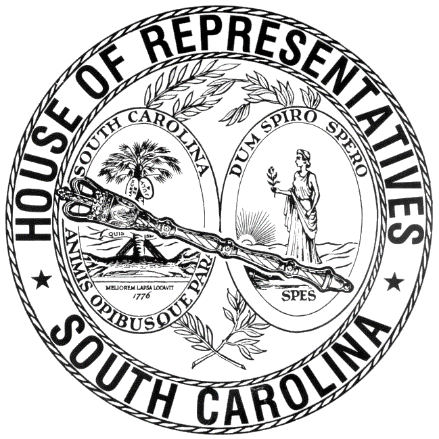 REGULAR SESSION BEGINNING TUESDAY, JANUARY 12, 2021 ________WEDNESDAY, JANUARY 13, 2021(STATEWIDE SESSION)Indicates Matter StrickenIndicates New MatterThe House assembled at 2:00 p.m.Deliberations were opened with prayer by Rev. Charles E. Seastrunk, Jr., as follows:	Our thought for today is from Psalm 148:13: “Let them praise the name of the Lord, for His name alone is exalted.”	Let us pray. Praise to You, Lord of the earth and sky. Praise to You, source of our being, and make us grateful O Lord for all the things You have provided. We thank You for these women and men who defend our freedom. Bless us as we begin a new year of service. Keep each of these members and their families safe and secure. Bless our Nation, President, State, Governor, Speaker, staff, and all who serve in these Halls of Government. Heal the wounds, those seen and those hidden, of our brave warriors who suffer and sacrifice for our freedom. Lord, in Your mercy, hear our prayers. Amen. Pursuant to Rule 6.3, the House of Representatives was led in the Pledge of Allegiance to the Flag of the United States of America by the SPEAKER.After corrections to the Journal of the proceedings of yesterday, the SPEAKER ordered it confirmed.MOTION ADOPTEDRep. HARDEE moved that when the House adjourns, it adjourn in memory of LCpl. Melton "Fox" Gore, which was agreed to.SILENT PRAYERThe House stood in silent prayer for Rep. FELDER and her husband. SILENT PRAYERThe House stood in silent prayer for Rep. MCKNIGHT, his mother, and his family. COMMUNICATIONThe following was received:State of South CarolinaOffice of the GovernorColumbia, S.C., January 8, 2021Mr. Speaker and Members of the House of Representatives:	I am transmitting herewith an appointment for confirmation. This appointment is made with advice and consent of the General Assembly and is, therefore, submitted for your consideration.STATEWIDE APPOINTMENTState Ethics CommissionTerm Commencing: 04/01/2020Term Expiring: 04/01/2025Seat: At-large, GovernorVice: Ashleigh R. WilsonMs. Cashida N. Okeke, Esq.105 Easton Meadow WayGreer, South Carolina 29650Yours very truly,Henry McMasterGovernorReferred to the Committee on EthicsREPORTS OF STANDING COMMITTEERep. G. M. SMITH, from the Committee on Ways and Means, submitted a favorable report with amendments on:H. 3481 -- Rep. G. M. Smith: A JOINT RESOLUTION TO SUSPEND SECTION 1-11-705(I)(2) OF THE CODE OF LAWS OF SOUTH CAROLINA, 1976 FOR FISCAL YEAR 2020-2021 RELATING TO A TRANSFER OF FUNDS TO THE SOUTH CAROLINA RETIREE HEALTH INSURANCE TRUST FUND.Ordered for consideration tomorrow.Rep. G. M. SMITH, from the Committee on Ways and Means, submitted a favorable report with amendments on:H. 3194 -- Reps. Lucas, G. M. Smith, Simrill, Rutherford, Thigpen, McCravy, McGarry, B. Newton and Long: A BILL TO AUTHORIZE THE SALE OF THE ASSETS OF THE SOUTH CAROLINA PUBLIC SERVICE AUTHORITY AND THE ASSUMPTION OR DEFEASMENT OF ITS LIABILITIES OR THE MANAGEMENT OF THE OPERATIONS OF THE PUBLIC SERVICE AUTHORITY BY A THIRD PARTY OR ENTITY; TO CREATE A SPECIAL COMMITTEE OF THE GENERAL ASSEMBLY TO FURTHER NEGOTIATE THE TERMS AND CONDITIONS OF THE PREFERRED SALE RECOMMENDATION OF THE DEPARTMENT OF ADMINISTRATION REGARDING THE PUBLIC SERVICE AUTHORITY AND THE PREFERRED MANAGEMENT RECOMMENDATION OF THE DEPARTMENT OF ADMINISTRATION REGARDING THE PUBLIC SERVICE AUTHORITY, TO PROVIDE THAT THE SPECIAL COMMITTEE SHALL REPORT ONE RECOMMENDATION TO EACH HOUSE OF THE GENERAL ASSEMBLY FOR ITS APPROVAL, AND TO PROVIDE FOR THE MANNER IN WHICH THE SELECTED PROPOSAL SHALL TAKE EFFECT; AND TO AMEND CHAPTER 31, TITLE 58, CODE LAWS OF SOUTH CAROLINA, 1976, RELATING TO THE PUBLIC SERVICE AUTHORITY, SO AS TO FURTHER PROVIDE FOR THE GOVERNANCE AND OPERATIONS OF THE AUTHORITY IN CERTAIN PARTICULARS.Ordered for consideration tomorrow.HOUSE RESOLUTIONThe following was introduced:H. 3626 -- Rep. Rutherford: A HOUSE RESOLUTION TO EXPRESS THE PROFOUND SORROW OF THE MEMBERS OF THE SOUTH CAROLINA HOUSE OF REPRESENTATIVES UPON THE PASSING OF DR. ETHEL LOUISE SAUNDERS NEWMAN OF MERRITT ISLAND, FLORIDA, AND TO EXTEND THEIR DEEPEST SYMPATHY TO HER LOVING FAMILY AND HER MANY FRIENDS.The Resolution was adopted.HOUSE RESOLUTIONThe following was introduced:H. 3627 -- Reps. G. M. Smith, Weeks, Alexander, Allison, Anderson, Atkinson, Bailey, Ballentine, Bamberg, Bannister, Bennett, Bernstein, Blackwell, Bradley, Brawley, Brittain, Bryant, Burns, Bustos, Calhoon, Carter, Caskey, Chumley, Clyburn, Cobb-Hunter, Cogswell, Collins, B. Cox, W. Cox, Crawford, Dabney, Daning, Davis, Dillard, Elliott, Erickson, Felder, Finlay, Forrest, Fry, Gagnon, Garvin, Gatch, Gilliam, Gilliard, Govan, Haddon, Hardee, Hart, Hayes, Henderson-Myers, Henegan, Herbkersman, Hewitt, Hill, Hiott, Hixon, Hosey, Howard, Huggins, Hyde, Jefferson, J. E. Johnson, J. L. Johnson, K. O. Johnson, Jones, Jordan, Kimmons, King, Kirby, Ligon, Long, Lowe, Lucas, Magnuson, Martin, Matthews, May, McCabe, McCravy, McDaniel, McGarry, McGinnis, McKnight, J. Moore, T. Moore, Morgan, D. C. Moss, V. S. Moss, Murphy, Murray, B. Newton, W. Newton, Nutt, Oremus, Ott, Parks, Pendarvis, Pope, Rivers, Robinson, Rose, Rutherford, Sandifer, Simrill, G. R. Smith, M. M. Smith, Stavrinakis, Stringer, Taylor, Tedder, Thayer, Thigpen, Trantham, West, Wetmore, Wheeler, White, Whitmire, R. Williams, S. Williams, Willis, Wooten and Yow: A HOUSE RESOLUTION TO CONGRATULATE AMY CHUA ON BEING NAMED 2020-2021 SUMTER SCHOOL DISTRICT TEACHER OF THE YEAR AND TO THANK HER FOR HER YEARS OF DEDICATED SERVICE AS AN EDUCATOR.The Resolution was adopted.HOUSE RESOLUTIONThe following was introduced:H. 3628 -- Reps. G. M. Smith, Weeks, Alexander, Allison, Anderson, Atkinson, Bailey, Ballentine, Bamberg, Bannister, Bennett, Bernstein, Blackwell, Bradley, Brawley, Brittain, Bryant, Burns, Bustos, Calhoon, Carter, Caskey, Chumley, Clyburn, Cobb-Hunter, Cogswell, Collins, B. Cox, W. Cox, Crawford, Dabney, Daning, Davis, Dillard, Elliott, Erickson, Felder, Finlay, Forrest, Fry, Gagnon, Garvin, Gatch, Gilliam, Gilliard, Govan, Haddon, Hardee, Hart, Hayes, Henderson-Myers, Henegan, Herbkersman, Hewitt, Hill, Hiott, Hixon, Hosey, Howard, Huggins, Hyde, Jefferson, J. E. Johnson, J. L. Johnson, K. O. Johnson, Jones, Jordan, Kimmons, King, Kirby, Ligon, Long, Lowe, Lucas, Magnuson, Martin, Matthews, May, McCabe, McCravy, McDaniel, McGarry, McGinnis, McKnight, J. Moore, T. Moore, Morgan, D. C. Moss, V. S. Moss, Murphy, Murray, B. Newton, W. Newton, Nutt, Oremus, Ott, Parks, Pendarvis, Pope, Rivers, Robinson, Rose, Rutherford, Sandifer, Simrill, G. R. Smith, M. M. Smith, Stavrinakis, Stringer, Taylor, Tedder, Thayer, Thigpen, Trantham, West, Wetmore, Wheeler, White, Whitmire, R. Williams, S. Williams, Willis, Wooten and Yow: A HOUSE RESOLUTION TO CONGRATULATE IVEY EDWARDS OF SUMTER ON BEING PRESENTED THE GIRL SCOUTS OF THE USA MEDAL OF HONOR, ONE OF THE HIGHEST AWARDS IN GIRL SCOUTING, FOR HER HEROIC ACTIONS IN HELPING TO SAVE HER MOTHER'S LIFE.The Resolution was adopted.HOUSE RESOLUTIONThe following was introduced:H. 3629 -- Reps. Caskey, Alexander, Allison, Anderson, Atkinson, Bailey, Ballentine, Bamberg, Bannister, Bennett, Bernstein, Blackwell, Bradley, Brawley, Brittain, Bryant, Burns, Bustos, Calhoon, Carter, Chumley, Clyburn, Cobb-Hunter, Cogswell, Collins, B. Cox, W. Cox, Crawford, Dabney, Daning, Davis, Dillard, Elliott, Erickson, Felder, Finlay, Forrest, Fry, Gagnon, Garvin, Gatch, Gilliam, Gilliard, Govan, Haddon, Hardee, Hart, Hayes, Henderson-Myers, Henegan, Herbkersman, Hewitt, Hill, Hiott, Hixon, Hosey, Howard, Huggins, Hyde, Jefferson, J. E. Johnson, J. L. Johnson, K. O. Johnson, Jones, Jordan, Kimmons, King, Kirby, Ligon, Long, Lowe, Lucas, Magnuson, Martin, Matthews, May, McCabe, McCravy, McDaniel, McGarry, McGinnis, McKnight, J. Moore, T. Moore, Morgan, D. C. Moss, V. S. Moss, Murphy, Murray, B. Newton, W. Newton, Nutt, Oremus, Ott, Parks, Pendarvis, Pope, Rivers, Robinson, Rose, Rutherford, Sandifer, Simrill, G. M. Smith, G. R. Smith, M. M. Smith, Stavrinakis, Stringer, Taylor, Tedder, Thayer, Thigpen, Trantham, Weeks, West, Wetmore, Wheeler, White, Whitmire, R. Williams, S. Williams, Willis, Wooten and Yow: A HOUSE RESOLUTION TO RECOGNIZE AND HONOR DR. WILLIAM B. JAMES, JR., SUPERINTENDENT OF LEXINGTON COUNTY SCHOOL DISTRICT TWO, UPON THE OCCASION OF HIS RETIREMENT AFTER A DISTINGUISHED CAREER OF MORE THAN FORTY YEARS IN THE FIELD OF EDUCATION AND TO WISH HIM CONTINUED SUCCESS AND HAPPINESS IN ALL HIS FUTURE ENDEAVORS.The Resolution was adopted.HOUSE RESOLUTIONThe following was introduced:H. 3630 -- Reps. Allison, Alexander, Anderson, Atkinson, Bailey, Ballentine, Bamberg, Bannister, Bennett, Bernstein, Blackwell, Bradley, Brawley, Brittain, Bryant, Burns, Bustos, Calhoon, Carter, Caskey, Chumley, Clyburn, Cobb-Hunter, Cogswell, Collins, B. Cox, W. Cox, Crawford, Dabney, Daning, Davis, Dillard, Elliott, Erickson, Felder, Finlay, Forrest, Fry, Gagnon, Garvin, Gatch, Gilliam, Gilliard, Govan, Haddon, Hardee, Hart, Hayes, Henderson-Myers, Henegan, Herbkersman, Hewitt, Hill, Hiott, Hixon, Hosey, Howard, Huggins, Hyde, Jefferson, J. E. Johnson, J. L. Johnson, K. O. Johnson, Jones, Jordan, Kimmons, King, Kirby, Ligon, Long, Lowe, Lucas, Magnuson, Martin, Matthews, May, McCabe, McCravy, McDaniel, McGarry, McGinnis, McKnight, J. Moore, T. Moore, Morgan, D. C. Moss, V. S. Moss, Murphy, Murray, B. Newton, W. Newton, Nutt, Oremus, Ott, Parks, Pendarvis, Pope, Rivers, Robinson, Rose, Rutherford, Sandifer, Simrill, G. M. Smith, G. R. Smith, M. M. Smith, Stavrinakis, Stringer, Taylor, Tedder, Thayer, Thigpen, Trantham, Weeks, West, Wetmore, Wheeler, White, Whitmire, R. Williams, S. Williams, Willis, Wooten and Yow: A HOUSE RESOLUTION TO RECOGNIZE AND HONOR CORPORAL ANTHONY FEASTER, A RESERVE POLICE OFFICER WITH THE WELLFORD POLICE DEPARTMENT, FOR HIS TWENTY-FIVE YEARS OF DEDICATED SERVICE TO THE PEOPLE OF THAT FAIR CITY AND TO WISH HIM MUCH CONTINUED SUCCESS AND FULFILLMENT IN THE DAYS AHEAD.The Resolution was adopted.HOUSE RESOLUTIONThe following was introduced:H. 3631 -- Reps. May, Alexander, Allison, Anderson, Atkinson, Bailey, Ballentine, Bamberg, Bannister, Bennett, Bernstein, Blackwell, Bradley, Brawley, Brittain, Bryant, Burns, Bustos, Calhoon, Carter, Caskey, Chumley, Clyburn, Cobb-Hunter, Cogswell, Collins, B. Cox, W. Cox, Crawford, Dabney, Daning, Davis, Dillard, Elliott, Erickson, Felder, Finlay, Forrest, Fry, Gagnon, Garvin, Gatch, Gilliam, Gilliard, Govan, Haddon, Hardee, Hart, Hayes, Henderson-Myers, Henegan, Herbkersman, Hewitt, Hill, Hiott, Hixon, Hosey, Howard, Huggins, Hyde, Jefferson, J. E. Johnson, J. L. Johnson, K. O. Johnson, Jones, Jordan, Kimmons, King, Kirby, Ligon, Long, Lowe, Lucas, Magnuson, Martin, Matthews, McCabe, McCravy, McDaniel, McGarry, McGinnis, McKnight, J. Moore, T. Moore, Morgan, D. C. Moss, V. S. Moss, Murphy, Murray, B. Newton, W. Newton, Nutt, Oremus, Ott, Parks, Pendarvis, Pope, Rivers, Robinson, Rose, Rutherford, Sandifer, Simrill, G. M. Smith, G. R. Smith, M. M. Smith, Stavrinakis, Stringer, Taylor, Tedder, Thayer, Thigpen, Trantham, Weeks, West, Wetmore, Wheeler, White, Whitmire, R. Williams, S. Williams, Willis, Wooten and Yow: A HOUSE RESOLUTION TO HONOR THE HEROIC INTERVENTION OF KIM EICHELBERGER OF LEXINGTON COUNTY, WHO, WORKING WITH ANOTHER RESIDENT, RESCUED A NEIGHBOR AND HER GRANDCHILDREN FROM DROWNING, AND TO CONGRATULATE HER ON RECEIVING A CITIZEN LIFE SAVER AWARD FROM FIRST RESPONDERS FOR HER QUICK ACTION.The Resolution was adopted.HOUSE RESOLUTIONThe following was introduced:H. 3632 -- Reps. May, Alexander, Allison, Anderson, Atkinson, Bailey, Ballentine, Bamberg, Bannister, Bennett, Bernstein, Blackwell, Bradley, Brawley, Brittain, Bryant, Burns, Bustos, Calhoon, Carter, Caskey, Chumley, Clyburn, Cobb-Hunter, Cogswell, Collins, B. Cox, W. Cox, Crawford, Dabney, Daning, Davis, Dillard, Elliott, Erickson, Felder, Finlay, Forrest, Fry, Gagnon, Garvin, Gatch, Gilliam, Gilliard, Govan, Haddon, Hardee, Hart, Hayes, Henderson-Myers, Henegan, Herbkersman, Hewitt, Hill, Hiott, Hixon, Hosey, Howard, Huggins, Hyde, Jefferson, J. E. Johnson, J. L. Johnson, K. O. Johnson, Jones, Jordan, Kimmons, King, Kirby, Ligon, Long, Lowe, Lucas, Magnuson, Martin, Matthews, McCabe, McCravy, McDaniel, McGarry, McGinnis, McKnight, J. Moore, T. Moore, Morgan, D. C. Moss, V. S. Moss, Murphy, Murray, B. Newton, W. Newton, Nutt, Oremus, Ott, Parks, Pendarvis, Pope, Rivers, Robinson, Rose, Rutherford, Sandifer, Simrill, G. M. Smith, G. R. Smith, M. M. Smith, Stavrinakis, Stringer, Taylor, Tedder, Thayer, Thigpen, Trantham, Weeks, West, Wetmore, Wheeler, White, Whitmire, R. Williams, S. Williams, Willis, Wooten and Yow: A HOUSE RESOLUTION TO RECOGNIZE AND CONGRATULATE THE HONORABLE BOBBY KEISLER AT THE COMPLETION OF EIGHTEEN YEARS AS A DEDICATED LEXINGTON COUNTY COUNCILMAN, TO THANK HIM FOR HIS DISTINGUISHED SERVICE, AND TO EXTEND BEST WISHES IN ALL HIS FUTURE ENDEAVORS.The Resolution was adopted.HOUSE RESOLUTIONThe following was introduced:H. 3633 -- Reps. May, Alexander, Allison, Anderson, Atkinson, Bailey, Ballentine, Bamberg, Bannister, Bennett, Bernstein, Blackwell, Bradley, Brawley, Brittain, Bryant, Burns, Bustos, Calhoon, Carter, Caskey, Chumley, Clyburn, Cobb-Hunter, Cogswell, Collins, B. Cox, W. Cox, Crawford, Dabney, Daning, Davis, Dillard, Elliott, Erickson, Felder, Finlay, Forrest, Fry, Gagnon, Garvin, Gatch, Gilliam, Gilliard, Govan, Haddon, Hardee, Hart, Hayes, Henderson-Myers, Henegan, Herbkersman, Hewitt, Hill, Hiott, Hixon, Hosey, Howard, Huggins, Hyde, Jefferson, J. E. Johnson, J. L. Johnson, K. O. Johnson, Jones, Jordan, Kimmons, King, Kirby, Ligon, Long, Lowe, Lucas, Magnuson, Martin, Matthews, McCabe, McCravy, McDaniel, McGarry, McGinnis, McKnight, J. Moore, T. Moore, Morgan, D. C. Moss, V. S. Moss, Murphy, Murray, B. Newton, W. Newton, Nutt, Oremus, Ott, Parks, Pendarvis, Pope, Rivers, Robinson, Rose, Rutherford, Sandifer, Simrill, G. M. Smith, G. R. Smith, M. M. Smith, Stavrinakis, Stringer, Taylor, Tedder, Thayer, Thigpen, Trantham, Weeks, West, Wetmore, Wheeler, White, Whitmire, R. Williams, S. Williams, Willis, Wooten and Yow: A HOUSE RESOLUTION TO HONOR THE HEROIC INTERVENTION OF JAMES PERRY OF LEXINGTON COUNTY, WHO, WORKING WITH ANOTHER RESIDENT, RESCUED A NEIGHBOR AND HER GRANDCHILDREN FROM DROWNING, AND TO CONGRATULATE HIM ON RECEIVING A CITIZEN LIFE SAVER AWARD FROM FIRST RESPONDERS FOR HIS QUICK ACTION.The Resolution was adopted.HOUSE RESOLUTIONThe following was introduced:H. 3634 -- Reps. Gatch, Bennett, Jefferson, Kimmons, Murphy, Pendarvis and Tedder: A HOUSE RESOLUTION TO EXPRESS THE PROFOUND SORROW OF THE MEMBERS OF THE SOUTH CAROLINA HOUSE OF REPRESENTATIVES UPON THE PASSING OF GARY WAYNE BAILEY OF SUMMERVILLE, TO CELEBRATE HIS LIFE, AND TO EXTEND THE DEEPEST SYMPATHY TO HIS FAMILY AND MANY FRIENDS.The Resolution was adopted.HOUSE RESOLUTIONThe following was introduced:H. 3635 -- Reps. Bannister, Alexander, Allison, Anderson, Atkinson, Bailey, Ballentine, Bamberg, Bennett, Bernstein, Blackwell, Bradley, Brawley, Brittain, Bryant, Burns, Bustos, Calhoon, Carter, Caskey, Chumley, Clyburn, Cobb-Hunter, Cogswell, Collins, B. Cox, W. Cox, Crawford, Dabney, Daning, Davis, Dillard, Elliott, Erickson, Felder, Finlay, Forrest, Fry, Gagnon, Garvin, Gatch, Gilliam, Gilliard, Govan, Haddon, Hardee, Hart, Hayes, Henderson-Myers, Henegan, Herbkersman, Hewitt, Hill, Hiott, Hixon, Hosey, Howard, Huggins, Hyde, Jefferson, J. E. Johnson, J. L. Johnson, K. O. Johnson, Jones, Jordan, Kimmons, King, Kirby, Ligon, Long, Lowe, Lucas, Magnuson, Martin, Matthews, May, McCabe, McCravy, McDaniel, McGarry, McGinnis, McKnight, J. Moore, T. Moore, Morgan, D. C. Moss, V. S. Moss, Murphy, Murray, B. Newton, W. Newton, Nutt, Oremus, Ott, Parks, Pendarvis, Pope, Rivers, Robinson, Rose, Rutherford, Sandifer, Simrill, G. M. Smith, G. R. Smith, M. M. Smith, Stavrinakis, Stringer, Taylor, Tedder, Thayer, Thigpen, Trantham, Weeks, West, Wetmore, Wheeler, White, Whitmire, R. Williams, S. Williams, Willis, Wooten and Yow: A HOUSE RESOLUTION TO CONGRATULATE THE J.L. MANN HIGH SCHOOL BOYS SWIM TEAM ON CAPTURING THE 2020 CLASS AAAAA STATE SWIM CHAMPIONSHIP AND TO CELEBRATE THE SWIMMERS AND THEIR COACHES ON A SENSATIONAL SEASON.The Resolution was adopted.HOUSE RESOLUTIONThe following was introduced:H. 3636 -- Reps. Bannister, G. R. Smith, Alexander, Allison, Anderson, Atkinson, Bailey, Ballentine, Bamberg, Bennett, Bernstein, Blackwell, Bradley, Brawley, Brittain, Bryant, Burns, Bustos, Calhoon, Carter, Caskey, Chumley, Clyburn, Cobb-Hunter, Cogswell, Collins, B. Cox, W. Cox, Crawford, Dabney, Daning, Davis, Dillard, Elliott, Erickson, Felder, Finlay, Forrest, Fry, Gagnon, Garvin, Gatch, Gilliam, Gilliard, Govan, Haddon, Hardee, Hart, Hayes, Henderson-Myers, Henegan, Herbkersman, Hewitt, Hill, Hiott, Hixon, Hosey, Howard, Huggins, Hyde, Jefferson, J. E. Johnson, J. L. Johnson, K. O. Johnson, Jones, Jordan, Kimmons, King, Kirby, Ligon, Long, Lowe, Lucas, Magnuson, Martin, Matthews, May, McCabe, McCravy, McDaniel, McGarry, McGinnis, McKnight, J. Moore, T. Moore, Morgan, D. C. Moss, V. S. Moss, Murphy, Murray, B. Newton, W. Newton, Nutt, Oremus, Ott, Parks, Pendarvis, Pope, Rivers, Robinson, Rose, Rutherford, Sandifer, Simrill, G. M. Smith, M. M. Smith, Stavrinakis, Stringer, Taylor, Tedder, Thayer, Thigpen, Trantham, Weeks, West, Wetmore, Wheeler, White, Whitmire, R. Williams, S. Williams, Willis, Wooten and Yow: A HOUSE RESOLUTION TO HONOR AND COMMEND LISA VAN RIPER FOR A LIFETIME OF ACHIEVEMENT AND AN EXEMPLARY CAREER FURTHERING THE GROWTH OF SOUTH CAROLINA STUDENTS, AND TO WISH HER MANY YEARS OF CONTINUED SUCCESS IN ALL HER ENDEAVORS.The Resolution was adopted.HOUSE RESOLUTIONThe following was introduced:H. 3637 -- Reps. Atkinson, Alexander, Allison, Anderson, Bailey, Ballentine, Bamberg, Bannister, Bennett, Bernstein, Blackwell, Bradley, Brawley, Brittain, Bryant, Burns, Bustos, Calhoon, Carter, Caskey, Chumley, Clyburn, Cobb-Hunter, Cogswell, Collins, B. Cox, W. Cox, Crawford, Dabney, Daning, Davis, Dillard, Elliott, Erickson, Felder, Finlay, Forrest, Fry, Gagnon, Garvin, Gatch, Gilliam, Gilliard, Govan, Haddon, Hardee, Hart, Hayes, Henderson-Myers, Henegan, Herbkersman, Hewitt, Hill, Hiott, Hixon, Hosey, Howard, Huggins, Hyde, Jefferson, J. E. Johnson, J. L. Johnson, K. O. Johnson, Jones, Jordan, Kimmons, King, Kirby, Ligon, Long, Lowe, Lucas, Magnuson, Martin, Matthews, May, McCabe, McCravy, McDaniel, McGarry, McGinnis, McKnight, J. Moore, T. Moore, Morgan, D. C. Moss, V. S. Moss, Murphy, Murray, B. Newton, W. Newton, Nutt, Oremus, Ott, Parks, Pendarvis, Pope, Rivers, Robinson, Rose, Rutherford, Sandifer, Simrill, G. M. Smith, G. R. Smith, M. M. Smith, Stavrinakis, Stringer, Taylor, Tedder, Thayer, Thigpen, Trantham, Weeks, West, Wetmore, Wheeler, White, Whitmire, R. Williams, S. Williams, Willis, Wooten and Yow: A HOUSE RESOLUTION TO CONGRATULATE AND HONOR HAL D. TOWNSEND, SR., UPON THE OCCASION OF HIS RECENT RETIREMENT, TO EXPRESS DEEP APPRECIATION FOR HIS SIXTY YEARS OF DISTINGUISHED SERVICE AS AN EDUCATOR AND SCHOOL ADMINISTRATOR, AND TO WISH HIM CONTINUED SUCCESS AND FULFILLMENT IN HIS FUTURE ENDEAVORS.The Resolution was adopted.HOUSE RESOLUTIONThe following was introduced:H. 3638 -- Reps. Atkinson, Alexander, Allison, Anderson, Bailey, Ballentine, Bamberg, Bannister, Bennett, Bernstein, Blackwell, Bradley, Brawley, Brittain, Bryant, Burns, Bustos, Calhoon, Carter, Caskey, Chumley, Clyburn, Cobb-Hunter, Cogswell, Collins, B. Cox, W. Cox, Crawford, Dabney, Daning, Davis, Dillard, Elliott, Erickson, Felder, Finlay, Forrest, Fry, Gagnon, Garvin, Gatch, Gilliam, Gilliard, Govan, Haddon, Hardee, Hart, Henderson-Myers, Henegan, Herbkersman, Hewitt, Hill, Hiott, Hixon, Hosey, Howard, Huggins, Hyde, Jefferson, J. E. Johnson, J. L. Johnson, K. O. Johnson, Jones, Jordan, Kimmons, King, Kirby, Ligon, Long, Lowe, Lucas, Magnuson, Martin, Matthews, May, McCabe, McCravy, McDaniel, McGarry, McGinnis, McKnight, J. Moore, T. Moore, Morgan, D. C. Moss, V. S. Moss, Murphy, Murray, B. Newton, W. Newton, Nutt, Oremus, Ott, Parks, Pendarvis, Pope, Rivers, Robinson, Rose, Rutherford, Sandifer, Simrill, G. M. Smith, G. R. Smith, M. M. Smith, Stavrinakis, Stringer, Taylor, Tedder, Thayer, Thigpen, Trantham, Weeks, West, Wetmore, Wheeler, White, Whitmire, R. Williams, S. Williams, Willis, Wooten and Yow: A HOUSE RESOLUTION TO RECOGNIZE AND HONOR COACH JACKIE HAYES OF DILLON HIGH SCHOOL FOR HIS OUTSTANDING CAREER AS BOTH COACH AND EDUCATOR, TO CONGRATULATE HIM ON THE OCCASION OF HIS RETIREMENT AS COACH, AND TO WISH HIM MUCH SUCCESS IN ALL HIS FUTURE ENDEAVORS.Whereas, it is with great pleasure that the South Carolina House of Representatives celebrates those individuals who give tirelessly of themselves to educate the young people of this great State; andWhereas, prominent in the roll call of such benefactors to our youth is Dillon High School’s retiring football coach, Jackie Hayes, who for nearly three decades has instilled in his student athletes the skills and character traits necessary for success in the classroom, on the field, and in the workplace; andWhereas, born and raised in Dillon, Jackie Hayes is Dillon football to the core. He quarterbacked the Wildcats, became a Wildcats’ assistant, and then their coach for twenty-nine seasons. The only years during that time he was not in the Dillon fold was his four years on football scholarship at Catawba College; andWhereas, during his years as Dillon’s coach, the Wildcats achieved a greatness few others could muster: seven state championships (four in a row, 2012-15) and fourteen Lower-State crowns, overall. Further, in twenty-six of his twenty-nine years as coach, the Wildcats won ten or more games. Over the decades, they also enjoyed twenty-nine winning seasons, never missed the playoffs, appeared in fourteen state finals, and helped Coach Hayes compile an impressive 336-56 record; andWhereas, this Dillon football legend has served as assistant and head coach of the Shrine Bowl of the Carolinas, assistant and head coach of the North-South Game, head coach of the Junior Shrine Bowl, and assistant coach in the Offense/Defense Game. He has served as president of the South Carolina Athletic Directors Association and member of the South Carolina High School League Executive Committee; he ranks thirty-two nationally in best career winning percentage, according to MaxPreps; and his program has been voted as team of the decade. He has been inducted into the South Carolina Athletic Coaches Association Hall of Fame and South Carolina Football Coaches Hall of Fame; andWhereas, this humble man is quick to share the credit for his success with his excellent staff, and he praises the school board, school administration, students, and community for their strong support of the school’s football program; andWhereas, in retiring from coaching, Jackie Hayes is not leaving Dillon School District 4. His many admirers are pleased that he will remain as athletic director at Dillon and Lake View high schools until next summer and that afterwards he will become director of operations for the school district. He also will continue to serve Dillon County as a member of the South Carolina House of Representatives representing House District 55; andWhereas, grateful for Jackie Hayes’ legacy of consistent commitment and excellence, the House takes great pleasure in wishing him well as he enters retirement from coaching and trusts he will find much enjoyment in the new challenges and opportunities of the days ahead. Now, therefore,Be it resolved by the House of Representatives:That the members of the South Carolina House of Representatives, by this resolution, recognize and honor Coach Jackie Hayes of Dillon High School for his outstanding career as both coach and educator, congratulate him on the occasion of his retirement as coach, and wish him much success in all his future endeavors.Be it further resolved that a copy of this resolution be presented to Coach Jackie Hayes.The Resolution was adopted.HOUSE RESOLUTIONThe following was introduced:H. 3639 -- Reps. Chumley, Burns, Haddon, Long, Alexander, Allison, Anderson, Atkinson, Bailey, Ballentine, Bamberg, Bannister, Bennett, Bernstein, Blackwell, Bradley, Brawley, Brittain, Bryant, Bustos, Calhoon, Carter, Caskey, Clyburn, Cobb-Hunter, Cogswell, Collins, B. Cox, W. Cox, Crawford, Dabney, Daning, Davis, Dillard, Elliott, Erickson, Felder, Finlay, Forrest, Fry, Gagnon, Garvin, Gatch, Gilliam, Gilliard, Govan, Hardee, Hart, Hayes, Henderson-Myers, Henegan, Herbkersman, Hewitt, Hill, Hiott, Hixon, Hosey, Howard, Huggins, Hyde, Jefferson, J. E. Johnson, J. L. Johnson, K. O. Johnson, Jones, Jordan, Kimmons, King, Kirby, Ligon, Lowe, Lucas, Magnuson, Martin, Matthews, May, McCabe, McCravy, McDaniel, McGarry, McGinnis, McKnight, J. Moore, T. Moore, Morgan, D. C. Moss, V. S. Moss, Murphy, Murray, B. Newton, W. Newton, Nutt, Oremus, Ott, Parks, Pendarvis, Pope, Rivers, Robinson, Rose, Rutherford, Sandifer, Simrill, G. M. Smith, G. R. Smith, M. M. Smith, Stavrinakis, Stringer, Taylor, Tedder, Thayer, Thigpen, Trantham, Weeks, West, Wetmore, Wheeler, White, Whitmire, R. Williams, S. Williams, Willis, Wooten and Yow: A HOUSE RESOLUTION TO EXPRESS THE PROFOUND SORROW OF THE MEMBERS OF THE SOUTH CAROLINA HOUSE OF REPRESENTATIVES UPON THE PASSING OF DR. WALTER E. WILLIAMS, ECONOMIST, AUTHOR, COLUMNIST, AND WIDELY RECOGNIZED COMMENTATOR, TO CELEBRATE HIS LIFE, AND TO EXTEND THE DEEPEST SYMPATHY TO HIS FAMILY AND MANY FRIENDS.The Resolution was adopted.HOUSE RESOLUTIONThe following was introduced:H. 3640 -- Reps. Finlay, Alexander, Allison, Anderson, Atkinson, Bailey, Ballentine, Bamberg, Bannister, Bennett, Bernstein, Blackwell, Bradley, Brawley, Brittain, Bryant, Burns, Bustos, Calhoon, Carter, Caskey, Chumley, Clyburn, Cobb-Hunter, Cogswell, Collins, B. Cox, W. Cox, Crawford, Dabney, Daning, Davis, Dillard, Elliott, Erickson, Felder, Forrest, Fry, Gagnon, Garvin, Gatch, Gilliam, Gilliard, Govan, Haddon, Hardee, Hart, Hayes, Henderson-Myers, Henegan, Herbkersman, Hewitt, Hill, Hiott, Hixon, Hosey, Howard, Huggins, Hyde, Jefferson, J. E. Johnson, J. L. Johnson, K. O. Johnson, Jones, Jordan, Kimmons, King, Kirby, Ligon, Long, Lowe, Lucas, Magnuson, Martin, Matthews, May, McCabe, McCravy, McDaniel, McGarry, McGinnis, McKnight, J. Moore, T. Moore, Morgan, D. C. Moss, V. S. Moss, Murphy, Murray, B. Newton, W. Newton, Nutt, Oremus, Ott, Parks, Pendarvis, Pope, Rivers, Robinson, Rose, Rutherford, Sandifer, Simrill, G. M. Smith, G. R. Smith, M. M. Smith, Stavrinakis, Stringer, Taylor, Tedder, Thayer, Thigpen, Trantham, Weeks, West, Wetmore, Wheeler, White, Whitmire, R. Williams, S. Williams, Willis, Wooten and Yow: A HOUSE RESOLUTION TO RECOGNIZE AND HONOR SUSAN W. SENSOR, CHAIRMAN AND JOINT MASTER OF THE CAMDEN HUNT, AND TO EXPRESS DEEP APPRECIATION FOR HER TIRELESS SUPPORT OF THE CAMDEN HUNT AND ITS COMMITMENT TO THE TRADITION OF FOXHUNTING IN SOUTH CAROLINA.The Resolution was adopted.HOUSE RESOLUTIONThe following was introduced:H. 3641 -- Reps. Finlay, Alexander, Allison, Anderson, Atkinson, Bailey, Ballentine, Bamberg, Bannister, Bennett, Bernstein, Blackwell, Bradley, Brawley, Brittain, Bryant, Burns, Bustos, Calhoon, Carter, Caskey, Chumley, Clyburn, Cobb-Hunter, Cogswell, Collins, B. Cox, W. Cox, Crawford, Dabney, Daning, Davis, Dillard, Elliott, Erickson, Felder, Forrest, Fry, Gagnon, Garvin, Gatch, Gilliam, Gilliard, Govan, Haddon, Hardee, Hart, Hayes, Henderson-Myers, Henegan, Herbkersman, Hewitt, Hill, Hiott, Hixon, Hosey, Howard, Huggins, Hyde, Jefferson, J. E. Johnson, J. L. Johnson, K. O. Johnson, Jones, Jordan, Kimmons, King, Kirby, Ligon, Long, Lowe, Lucas, Magnuson, Martin, Matthews, May, McCabe, McCravy, McDaniel, McGarry, McGinnis, McKnight, J. Moore, T. Moore, Morgan, D. C. Moss, V. S. Moss, Murphy, Murray, B. Newton, W. Newton, Nutt, Oremus, Ott, Parks, Pendarvis, Pope, Rivers, Robinson, Rose, Rutherford, Sandifer, Simrill, G. M. Smith, G. R. Smith, M. M. Smith, Stavrinakis, Stringer, Taylor, Tedder, Thayer, Thigpen, Trantham, Weeks, West, Wetmore, Wheeler, White, Whitmire, R. Williams, S. Williams, Willis, Wooten and Yow: A HOUSE RESOLUTION TO RECOGNIZE AND HONOR DR. ROBERT B. ANDERSON OF GREEN BAY, WISCONSIN, FOR HIS DISTINGUISHED CAREER IN MEDICINE AND HIS MANY CONTRIBUTIONS TO HIS PROFESSION.The Resolution was adopted.HOUSE RESOLUTIONThe following was introduced:H. 3642 -- Reps. Gilliard, Alexander, Allison, Anderson, Atkinson, Bailey, Ballentine, Bamberg, Bannister, Bennett, Bernstein, Blackwell, Bradley, Brawley, Brittain, Bryant, Burns, Bustos, Calhoon, Carter, Caskey, Chumley, Clyburn, Cobb-Hunter, Cogswell, Collins, B. Cox, W. Cox, Crawford, Dabney, Daning, Davis, Dillard, Elliott, Erickson, Felder, Finlay, Forrest, Fry, Gagnon, Garvin, Gatch, Gilliam, Govan, Haddon, Hardee, Hart, Hayes, Henderson-Myers, Henegan, Herbkersman, Hewitt, Hill, Hiott, Hixon, Hosey, Howard, Huggins, Hyde, Jefferson, J. E. Johnson, J. L. Johnson, K. O. Johnson, Jones, Jordan, Kimmons, King, Kirby, Ligon, Long, Lowe, Lucas, Magnuson, Martin, Matthews, May, McCabe, McCravy, McDaniel, McGarry, McGinnis, McKnight, J. Moore, T. Moore, Morgan, D. C. Moss, V. S. Moss, Murphy, Murray, B. Newton, W. Newton, Nutt, Oremus, Ott, Parks, Pendarvis, Pope, Rivers, Robinson, Rose, Rutherford, Sandifer, Simrill, G. M. Smith, G. R. Smith, M. M. Smith, Stavrinakis, Stringer, Taylor, Tedder, Thayer, Thigpen, Trantham, Weeks, West, Wetmore, Wheeler, White, Whitmire, R. Williams, S. Williams, Willis, Wooten and Yow: A HOUSE RESOLUTION TO RECOGNIZE AND COMMEND THE HONORABLE DEAN C. RIEGEL FOR HIS EIGHT YEARS OF DEDICATED PUBLIC SERVICE AS A MEMBER OF CHARLESTON CITY COUNCIL AND TO WISH HIM MUCH SUCCESS AND FULFILLMENT IN ALL HIS FUTURE ENDEAVORS.The Resolution was adopted.HOUSE RESOLUTIONThe following was introduced:H. 3643 -- Reps. Gilliard, McDaniel, Alexander, Allison, Anderson, Atkinson, Bailey, Ballentine, Bamberg, Bannister, Bennett, Bernstein, Blackwell, Bradley, Brawley, Brittain, Bryant, Burns, Bustos, Calhoon, Carter, Caskey, Chumley, Clyburn, Cobb-Hunter, Cogswell, Collins, B. Cox, W. Cox, Crawford, Dabney, Daning, Davis, Dillard, Elliott, Erickson, Felder, Finlay, Forrest, Fry, Gagnon, Garvin, Gatch, Gilliam, Govan, Haddon, Hardee, Hart, Hayes, Henderson-Myers, Henegan, Herbkersman, Hewitt, Hill, Hiott, Hixon, Hosey, Howard, Huggins, Hyde, Jefferson, J. E. Johnson, J. L. Johnson, K. O. Johnson, Jones, Jordan, Kimmons, King, Kirby, Ligon, Long, Lowe, Lucas, Magnuson, Martin, Matthews, May, McCabe, McCravy, McGarry, McGinnis, McKnight, J. Moore, T. Moore, Morgan, D. C. Moss, V. S. Moss, Murphy, Murray, B. Newton, W. Newton, Nutt, Oremus, Ott, Parks, Pendarvis, Pope, Rivers, Robinson, Rose, Rutherford, Sandifer, Simrill, G. M. Smith, G. R. Smith, M. M. Smith, Stavrinakis, Stringer, Taylor, Tedder, Thayer, Thigpen, Trantham, Weeks, West, Wetmore, Wheeler, White, Whitmire, R. Williams, S. Williams, Willis, Wooten and Yow: A HOUSE RESOLUTION TO EXPRESS THE PROFOUND SORROW OF THE MEMBERS OF THE SOUTH CAROLINA HOUSE OF REPRESENTATIVES UPON THE PASSING OF ALICE ESTHER MAE WARREN AND TO EXTEND THE DEEPEST SYMPATHY TO HER FAMILY AND MANY FRIENDS.The Resolution was adopted.HOUSE RESOLUTIONThe following was introduced:H. 3644 -- Reps. G. M. Smith, Weeks, Alexander, Allison, Anderson, Atkinson, Bailey, Ballentine, Bamberg, Bannister, Bennett, Bernstein, Blackwell, Bradley, Brawley, Brittain, Bryant, Burns, Bustos, Calhoon, Carter, Caskey, Chumley, Clyburn, Cobb-Hunter, Cogswell, Collins, B. Cox, W. Cox, Crawford, Dabney, Daning, Davis, Dillard, Elliott, Erickson, Felder, Finlay, Forrest, Fry, Gagnon, Garvin, Gatch, Gilliam, Gilliard, Govan, Haddon, Hardee, Hart, Hayes, Henderson-Myers, Henegan, Herbkersman, Hewitt, Hill, Hiott, Hixon, Hosey, Howard, Huggins, Hyde, Jefferson, J. E. Johnson, J. L. Johnson, K. O. Johnson, Jones, Jordan, Kimmons, King, Kirby, Ligon, Long, Lowe, Lucas, Magnuson, Martin, Matthews, May, McCabe, McCravy, McDaniel, McGarry, McGinnis, McKnight, J. Moore, T. Moore, Morgan, D. C. Moss, V. S. Moss, Murphy, Murray, B. Newton, W. Newton, Nutt, Oremus, Ott, Parks, Pendarvis, Pope, Rivers, Robinson, Rose, Rutherford, Sandifer, Simrill, G. R. Smith, M. M. Smith, Stavrinakis, Stringer, Taylor, Tedder, Thayer, Thigpen, Trantham, West, Wetmore, Wheeler, White, Whitmire, R. Williams, S. Williams, Willis, Wooten and Yow: A HOUSE RESOLUTION TO EXPRESS THE PROFOUND SORROW OF THE MEMBERS OF THE SOUTH CAROLINA HOUSE OF REPRESENTATIVES UPON THE PASSING OF HUBERT D. OSTEEN, JR., OF SUMTER, TO CELEBRATE HIS LIFE, AND TO EXTEND THE DEEPEST SYMPATHY TO HIS FAMILY AND MANY FRIENDS.The Resolution was adopted.HOUSE RESOLUTIONThe following was introduced:H. 3645 -- Reps. Stavrinakis, Wetmore, Bennett, Bustos, Cogswell, Gatch, Gilliard, Hewitt, Matthews, J. Moore, Murray, Pendarvis, M. M. Smith and Tedder: A HOUSE RESOLUTION TO HONOR COACH PAUL "RUSTY" HAMILTON, JR., OF JAMES ISLAND FOR HIS OUTSTANDING CAREER OF NEARLY THREE DECADES AS BOTH COACH AND EDUCATOR AND TO EXTEND BEST WISHES FOR MUCH CONTINUED SUCCESS AND FULFILLMENT IN THE DAYS AHEAD.The Resolution was adopted.HOUSE RESOLUTIONThe following was introduced:H. 3646 -- Reps. Magnuson, Hyde, Alexander, Allison, Anderson, Atkinson, Bailey, Ballentine, Bamberg, Bannister, Bennett, Bernstein, Blackwell, Bradley, Brawley, Brittain, Bryant, Burns, Bustos, Calhoon, Carter, Caskey, Chumley, Clyburn, Cobb-Hunter, Cogswell, Collins, B. Cox, W. Cox, Crawford, Dabney, Daning, Davis, Dillard, Elliott, Erickson, Felder, Finlay, Forrest, Fry, Gagnon, Garvin, Gatch, Gilliam, Gilliard, Govan, Haddon, Hardee, Hart, Hayes, Henderson-Myers, Henegan, Herbkersman, Hewitt, Hill, Hiott, Hixon, Hosey, Howard, Huggins, Jefferson, J. E. Johnson, J. L. Johnson, K. O. Johnson, Jones, Jordan, Kimmons, King, Kirby, Ligon, Long, Lowe, Lucas, Martin, Matthews, May, McCabe, McCravy, McDaniel, McGarry, McGinnis, McKnight, J. Moore, T. Moore, Morgan, D. C. Moss, V. S. Moss, Murphy, Murray, B. Newton, W. Newton, Nutt, Oremus, Ott, Parks, Pendarvis, Pope, Rivers, Robinson, Rose, Rutherford, Sandifer, Simrill, G. M. Smith, G. R. Smith, M. M. Smith, Stavrinakis, Stringer, Taylor, Tedder, Thayer, Thigpen, Trantham, Weeks, West, Wetmore, Wheeler, White, Whitmire, R. Williams, S. Williams, Willis, Wooten and Yow: A HOUSE RESOLUTION TO APPLAUD THE CHESNEE HIGH SCHOOL VOLLEYBALL TEAM ON NETTING THE 2020 CLASS AA STATE CHAMPIONSHIP TITLE AND TO CONGRATULATE THESE ATHLETES AND THEIR COACH ON A FABULOUS UNDEFEATED SEASON.The Resolution was adopted.HOUSE RESOLUTIONThe following was introduced:H. 3647 -- Reps. Alexander, Kirby, Allison, Anderson, Atkinson, Bailey, Ballentine, Bamberg, Bannister, Bennett, Bernstein, Blackwell, Bradley, Brawley, Brittain, Bryant, Burns, Bustos, Calhoon, Carter, Caskey, Chumley, Clyburn, Cobb-Hunter, Cogswell, Collins, B. Cox, W. Cox, Crawford, Dabney, Daning, Davis, Dillard, Elliott, Erickson, Felder, Finlay, Forrest, Fry, Gagnon, Garvin, Gatch, Gilliam, Gilliard, Govan, Haddon, Hardee, Hart, Hayes, Henderson-Myers, Henegan, Herbkersman, Hewitt, Hill, Hiott, Hixon, Hosey, Howard, Huggins, Hyde, Jefferson, J. E. Johnson, J. L. Johnson, K. O. Johnson, Jones, Jordan, Kimmons, King, Ligon, Long, Lowe, Lucas, Magnuson, Martin, Matthews, May, McCabe, McCravy, McDaniel, McGarry, McGinnis, McKnight, J. Moore, T. Moore, Morgan, D. C. Moss, V. S. Moss, Murphy, Murray, B. Newton, W. Newton, Nutt, Oremus, Ott, Parks, Pendarvis, Pope, Rivers, Robinson, Rose, Rutherford, Sandifer, Simrill, G. M. Smith, G. R. Smith, M. M. Smith, Stavrinakis, Stringer, Taylor, Tedder, Thayer, Thigpen, Trantham, Weeks, West, Wetmore, Wheeler, White, Whitmire, R. Williams, S. Williams, Willis, Wooten and Yow: A HOUSE RESOLUTION TO EXPRESS THE PROFOUND SORROW OF THE SOUTH CAROLINA HOUSE OF REPRESENTATIVES UPON THE PASSING OF THE HONORABLE EUGENE COOPER AND TO EXTEND THE DEEPEST SYMPATHY TO HIS FAMILY AND MANY FRIENDS.The Resolution was adopted.HOUSE RESOLUTIONThe following was introduced:H. 3649 -- Reps. Bernstein, Alexander, Allison, Anderson, Atkinson, Bailey, Ballentine, Bamberg, Bannister, Bennett, Blackwell, Bradley, Brawley, Brittain, Bryant, Burns, Bustos, Calhoon, Carter, Caskey, Chumley, Clyburn, Cobb-Hunter, Cogswell, Collins, B. Cox, W. Cox, Crawford, Dabney, Daning, Davis, Dillard, Elliott, Erickson, Felder, Finlay, Forrest, Fry, Gagnon, Garvin, Gatch, Gilliam, Gilliard, Govan, Haddon, Hardee, Hart, Hayes, Henderson-Myers, Henegan, Herbkersman, Hewitt, Hill, Hiott, Hixon, Hosey, Howard, Huggins, Hyde, Jefferson, J. E. Johnson, J. L. Johnson, K. O. Johnson, Jones, Jordan, Kimmons, King, Kirby, Ligon, Long, Lowe, Lucas, Magnuson, Martin, Matthews, May, McCabe, McCravy, McDaniel, McGarry, McGinnis, McKnight, J. Moore, T. Moore, Morgan, D. C. Moss, V. S. Moss, Murphy, Murray, B. Newton, W. Newton, Nutt, Oremus, Ott, Parks, Pendarvis, Pope, Rivers, Robinson, Rose, Rutherford, Sandifer, Simrill, G. M. Smith, G. R. Smith, M. M. Smith, Stavrinakis, Stringer, Taylor, Tedder, Thayer, Thigpen, Trantham, Weeks, West, Wetmore, Wheeler, White, Whitmire, R. Williams, S. Williams, Willis, Wooten and Yow: A HOUSE RESOLUTION TO EXPRESS THE PROFOUND SORROW OF THE MEMBERS OF THE SOUTH CAROLINA HOUSE OF REPRESENTATIVES UPON THE PASSING OF SAM E. MCCUEN OF LEXINGTON, TO CELEBRATE HIS LIFE, AND TO EXTEND THE DEEPEST SYMPATHY TO HIS FAMILY AND MANY FRIENDS.The Resolution was adopted.HOUSE RESOLUTIONThe following was introduced:H. 3650 -- Reps. M. M. Smith, Alexander, Allison, Anderson, Atkinson, Bailey, Ballentine, Bamberg, Bannister, Bennett, Bernstein, Blackwell, Bradley, Brawley, Brittain, Bryant, Burns, Bustos, Calhoon, Carter, Caskey, Chumley, Clyburn, Cobb-Hunter, Cogswell, Collins, B. Cox, W. Cox, Crawford, Dabney, Daning, Davis, Dillard, Elliott, Erickson, Felder, Finlay, Forrest, Fry, Gagnon, Garvin, Gatch, Gilliam, Gilliard, Govan, Haddon, Hardee, Hart, Hayes, Henderson-Myers, Henegan, Herbkersman, Hewitt, Hill, Hiott, Hixon, Hosey, Howard, Huggins, Hyde, Jefferson, J. E. Johnson, J. L. Johnson, K. O. Johnson, Jones, Jordan, Kimmons, King, Kirby, Ligon, Long, Lowe, Lucas, Magnuson, Martin, Matthews, May, McCabe, McCravy, McDaniel, McGarry, McGinnis, McKnight, J. Moore, T. Moore, Morgan, D. C. Moss, V. S. Moss, Murphy, Murray, B. Newton, W. Newton, Nutt, Oremus, Ott, Parks, Pendarvis, Pope, Rivers, Robinson, Rose, Rutherford, Sandifer, Simrill, G. M. Smith, G. R. Smith, Stavrinakis, Stringer, Taylor, Tedder, Thayer, Thigpen, Trantham, Weeks, West, Wetmore, Wheeler, White, Whitmire, R. Williams, S. Williams, Willis, Wooten and Yow: A HOUSE RESOLUTION TO CONGRATULATE HUBERT "HUGH" KELLER OF BERKELEY COUNTY ON THE OCCASION OF HIS RECENT ONE HUNDREDTH BIRTHDAY AND TO WISH HIM MUCH HAPPINESS IN THE DAYS AHEAD.The Resolution was adopted.HOUSE RESOLUTIONThe following was introduced:H. 3651 -- Reps. M. M. Smith, Alexander, Allison, Anderson, Atkinson, Bailey, Ballentine, Bamberg, Bannister, Bennett, Bernstein, Blackwell, Bradley, Brawley, Brittain, Bryant, Burns, Bustos, Calhoon, Carter, Caskey, Chumley, Clyburn, Cobb-Hunter, Cogswell, Collins, B. Cox, W. Cox, Crawford, Dabney, Daning, Davis, Dillard, Elliott, Erickson, Felder, Finlay, Forrest, Fry, Gagnon, Garvin, Gatch, Gilliam, Gilliard, Govan, Haddon, Hardee, Hart, Hayes, Henderson-Myers, Henegan, Herbkersman, Hewitt, Hill, Hiott, Hixon, Hosey, Howard, Huggins, Hyde, Jefferson, J. E. Johnson, J. L. Johnson, K. O. Johnson, Jones, Jordan, Kimmons, King, Kirby, Ligon, Long, Lowe, Lucas, Magnuson, Martin, Matthews, May, McCabe, McCravy, McDaniel, McGarry, McGinnis, McKnight, J. Moore, T. Moore, Morgan, D. C. Moss, V. S. Moss, Murphy, Murray, B. Newton, W. Newton, Nutt, Oremus, Ott, Parks, Pendarvis, Pope, Rivers, Robinson, Rose, Rutherford, Sandifer, Simrill, G. M. Smith, G. R. Smith, Stavrinakis, Stringer, Taylor, Tedder, Thayer, Thigpen, Trantham, Weeks, West, Wetmore, Wheeler, White, Whitmire, R. Williams, S. Williams, Willis, Wooten and Yow: A HOUSE RESOLUTION TO RECOGNIZE AND COMMEND THE HONORABLE JOEL E. HODGES FOR HIS EIGHTEEN YEARS OF DEDICATED SERVICE AS A MEMBER OF THE HANAHAN CITY COUNCIL AND TO WISH HIM MUCH SUCCESS AND FULFILLMENT IN ALL HIS FUTURE ENDEAVORS.The Resolution was adopted.HOUSE RESOLUTIONThe following was introduced:H. 3652 -- Reps. Kirby, Alexander, Allison, Anderson, Atkinson, Bailey, Ballentine, Bamberg, Bannister, Bennett, Bernstein, Blackwell, Bradley, Brawley, Brittain, Bryant, Burns, Bustos, Calhoon, Carter, Caskey, Chumley, Clyburn, Cobb-Hunter, Cogswell, Collins, B. Cox, W. Cox, Crawford, Dabney, Daning, Davis, Dillard, Elliott, Erickson, Felder, Finlay, Forrest, Fry, Gagnon, Garvin, Gatch, Gilliam, Gilliard, Govan, Haddon, Hardee, Hart, Hayes, Henderson-Myers, Henegan, Herbkersman, Hewitt, Hill, Hiott, Hixon, Hosey, Howard, Huggins, Hyde, Jefferson, J. E. Johnson, J. L. Johnson, K. O. Johnson, Jones, Jordan, Kimmons, King, Ligon, Long, Lowe, Lucas, Magnuson, Martin, Matthews, May, McCabe, McCravy, McDaniel, McGarry, McGinnis, McKnight, J. Moore, T. Moore, Morgan, D. C. Moss, V. S. Moss, Murphy, Murray, B. Newton, W. Newton, Nutt, Oremus, Ott, Parks, Pendarvis, Pope, Rivers, Robinson, Rose, Rutherford, Sandifer, Simrill, G. M. Smith, G. R. Smith, M. M. Smith, Stavrinakis, Stringer, Taylor, Tedder, Thayer, Thigpen, Trantham, Weeks, West, Wetmore, Wheeler, White, Whitmire, R. Williams, S. Williams, Willis, Wooten and Yow: A HOUSE RESOLUTION TO EXPRESS PROFOUND SORROW UPON THE PASSING OF COACH PETER L. GASKINS OF LAKE CITY, TO CELEBRATE HIS LIFE, AND TO EXTEND THE DEEPEST SYMPATHY TO HIS FAMILY AND MANY FRIENDS.The Resolution was adopted.HOUSE RESOLUTIONThe following was introduced:H. 3653 -- Rep. Anderson: A HOUSE RESOLUTION TO HONOR THE REVEREND EFFSON CHESTER BRYANT, PASTOR OF CUMBERLAND AME CHURCH IN SAMPIT, FOR HIS FORTY-FIVE YEARS OF GOSPEL MINISTRY AND TO EXTEND BEST WISHES FOR CONTINUED BLESSING ON HIS SERVICE UNTO THE LORD.The Resolution was adopted.HOUSE RESOLUTIONThe following was introduced:H. 3654 -- Reps. Ballentine, Huggins, Alexander, Allison, Anderson, Atkinson, Bailey, Bamberg, Bannister, Bennett, Bernstein, Blackwell, Bradley, Brawley, Brittain, Bryant, Burns, Bustos, Calhoon, Carter, Caskey, Chumley, Clyburn, Cobb-Hunter, Cogswell, Collins, B. Cox, W. Cox, Crawford, Dabney, Daning, Davis, Dillard, Elliott, Erickson, Felder, Finlay, Forrest, Fry, Gagnon, Garvin, Gatch, Gilliam, Gilliard, Govan, Haddon, Hardee, Hart, Hayes, Henderson-Myers, Henegan, Herbkersman, Hewitt, Hill, Hiott, Hixon, Hosey, Howard, Hyde, Jefferson, J. E. Johnson, J. L. Johnson, K. O. Johnson, Jones, Jordan, Kimmons, King, Kirby, Ligon, Long, Lowe, Lucas, Magnuson, Martin, Matthews, May, McCabe, McCravy, McDaniel, McGarry, McGinnis, McKnight, J. Moore, T. Moore, Morgan, D. C. Moss, V. S. Moss, Murphy, Murray, B. Newton, W. Newton, Nutt, Oremus, Ott, Parks, Pendarvis, Pope, Rivers, Robinson, Rose, Rutherford, Sandifer, Simrill, G. M. Smith, G. R. Smith, M. M. Smith, Stavrinakis, Stringer, Taylor, Tedder, Thayer, Thigpen, Trantham, Weeks, West, Wetmore, Wheeler, White, Whitmire, R. Williams, S. Williams, Willis, Wooten and Yow: A HOUSE RESOLUTION TO HONOR THE DUTCH FORK HIGH SCHOOL FOOTBALL TEAM AND COACHES ON THEIR IMPRESSIVE WIN OF THE 2020 CLASS AAAAA STATE CHAMPIONSHIP TITLE AND TO SALUTE THEM ON A FABULOUS RECORD-BREAKING, UNDEFEATED SEASON.The Resolution was adopted.CONCURRENT RESOLUTIONThe following was introduced:H. 3648 -- Reps. Bernstein, Finlay, Alexander, Allison, Anderson, Atkinson, Bailey, Ballentine, Bamberg, Bannister, Bennett, Blackwell, Bradley, Brawley, Brittain, Bryant, Burns, Bustos, Calhoon, Carter, Caskey, Chumley, Clyburn, Cobb-Hunter, Cogswell, Collins, B. Cox, W. Cox, Crawford, Dabney, Daning, Davis, Dillard, Elliott, Erickson, Felder, Forrest, Fry, Gagnon, Garvin, Gatch, Gilliam, Gilliard, Govan, Haddon, Hardee, Hart, Hayes, Henderson-Myers, Henegan, Herbkersman, Hewitt, Hill, Hiott, Hixon, Hosey, Howard, Huggins, Hyde, Jefferson, J. E. Johnson, J. L. Johnson, K. O. Johnson, Jones, Jordan, Kimmons, King, Kirby, Ligon, Long, Lowe, Lucas, Magnuson, Martin, Matthews, May, McCabe, McCravy, McDaniel, McGarry, McGinnis, McKnight, J. Moore, T. Moore, Morgan, D. C. Moss, V. S. Moss, Murphy, Murray, B. Newton, W. Newton, Nutt, Oremus, Ott, Parks, Pendarvis, Pope, Rivers, Robinson, Rose, Rutherford, Sandifer, Simrill, G. M. Smith, G. R. Smith, M. M. Smith, Stavrinakis, Stringer, Taylor, Tedder, Thayer, Thigpen, Trantham, Weeks, West, Wetmore, Wheeler, White, Whitmire, R. Williams, S. Williams, Willis, Wooten and Yow: A CONCURRENT RESOLUTION TO HONOR THE A.C. FLORA HIGH SCHOOL FOOTBALL TEAM AND COACHES ON THEIR IMPRESSIVE WIN OF THE 2020 CLASS 
AAAA STATE CHAMPIONSHIP TITLE AND TO SALUTE THEM ON A FABULOUS UNDEFEATED SEASON.The Concurrent Resolution was agreed to and ordered sent to the Senate.CONCURRENT RESOLUTIONThe following was introduced:H. 3655 -- Reps. G. M. Smith, Murphy and Rutherford: A CONCURRENT RESOLUTION TO FIX NOON ON WEDNESDAY, FEBRUARY 3, 2021, AS THE TIME TO ELECT A SUCCESSOR TO A CERTAIN JUDGE OF THE COURT OF APPEALS, SEAT 5, WHOSE TERM WILL EXPIRE JUNE 30, 2021; TO ELECT A SUCCESSOR TO A CERTAIN JUDGE OF THE COURT OF APPEALS, SEAT 6, WHOSE TERM WILL EXPIRE JUNE 30, 2021; TO ELECT A SUCCESSOR TO A CERTAIN JUDGE OF THE COURT OF APPEALS, SEAT 8, UPON HIS RETIREMENT ON OR BEFORE DECEMBER 31, 2021, AND THE SUCCESSOR WILL FILL THE UNEXPIRED TERM OF THAT OFFICE WHICH WILL EXPIRE JUNE 30, 2024; TO ELECT A SUCCESSOR TO A CERTAIN JUDGE OF THE CIRCUIT COURT, FOURTH JUDICIAL CIRCUIT, SEAT 2, UPON HIS RETIREMENT ON OR BEFORE DECEMBER 31, 2021, AND THE SUCCESSOR WILL FILL THE UNEXPIRED TERM OF THAT OFFICE WHICH WILL EXPIRE JUNE 30, 2024; TO ELECT A SUCCESSOR TO A CERTAIN JUDGE OF THE CIRCUIT COURT, FIFTH JUDICIAL CIRCUIT, SEAT 3, WHOSE TERM WILL EXPIRE JUNE 30, 2021; TO ELECT A SUCCESSOR TO A CERTAIN JUDGE OF THE CIRCUIT COURT, NINTH JUDICIAL CIRCUIT, SEAT 3, WHOSE TERM WILL EXPIRE JUNE 30, 2021; TO ELECT A SUCCESSOR TO A CERTAIN JUDGE OF THE CIRCUIT COURT, THIRTEENTH JUDICIAL CIRCUIT, SEAT 3, UPON HIS RETIREMENT ON OR BEFORE JUNE 30, 2021, AND THE SUCCESSOR WILL FILL A NEW TERM OF THAT OFFICE WHICH WILL EXPIRE JUNE 30, 2027; TO ELECT A SUCCESSOR TO A CERTAIN JUDGE OF THE CIRCUIT COURT, FOURTEENTH JUDICIAL CIRCUIT, SEAT 1, TO FILL THE UNEXPIRED TERM OF THAT OFFICE WHICH WILL EXPIRE JUNE 30, 2024; TO ELECT A SUCCESSOR TO A CERTAIN JUDGE OF THE CIRCUIT COURT, FOURTEENTH JUDICIAL CIRCUIT, SEAT 2, WHOSE TERM WILL EXPIRE JUNE 30, 2021; TO ELECT A SUCCESSOR TO A CERTAIN JUDGE OF THE CIRCUIT COURT, FIFTEENTH JUDICIAL CIRCUIT, SEAT 2, WHOSE TERM WILL EXPIRE JUNE 30, 2021; TO ELECT A SUCCESSOR TO A CERTAIN JUDGE OF THE CIRCUIT COURT, AT LARGE, SEAT 1, WHOSE TERM WILL EXPIRE JUNE 30, 2021; TO ELECT A SUCCESSOR TO A CERTAIN JUDGE OF THE CIRCUIT COURT, AT LARGE, SEAT 2, WHOSE TERM WILL EXPIRE JUNE 30, 2021; TO ELECT A SUCCESSOR TO A CERTAIN JUDGE OF THE CIRCUIT COURT, AT LARGE, SEAT 3, WHOSE TERM WILL EXPIRE JUNE 30, 2021; TO ELECT A SUCCESSOR TO A CERTAIN JUDGE OF THE CIRCUIT COURT, AT LARGE, SEAT 4, WHOSE TERM WILL EXPIRE JUNE 30, 2021; TO ELECT A SUCCESSOR TO A CERTAIN JUDGE OF THE CIRCUIT COURT, AT LARGE, SEAT 5, WHOSE TERM WILL EXPIRE JUNE 30, 2021; TO ELECT A SUCCESSOR TO A CERTAIN JUDGE OF THE CIRCUIT COURT, AT LARGE, SEAT 6, WHOSE TERM WILL EXPIRE JUNE 30, 2021; TO ELECT A SUCCESSOR TO A CERTAIN JUDGE OF THE CIRCUIT COURT, AT LARGE, SEAT 7, WHOSE TERM WILL EXPIRE JUNE 30, 2021; TO ELECT A SUCCESSOR TO A CERTAIN JUDGE OF THE CIRCUIT COURT, AT LARGE, SEAT 8, WHOSE TERM WILL EXPIRE JUNE 30, 2021; TO ELECT A SUCCESSOR TO A CERTAIN JUDGE OF THE CIRCUIT COURT, AT LARGE, SEAT 9, WHOSE TERM WILL EXPIRE JUNE 30, 2021; TO ELECT A SUCCESSOR TO A CERTAIN JUDGE OF THE CIRCUIT COURT, AT LARGE, SEAT 10, WHOSE TERM WILL EXPIRE JUNE 30, 2021; TO ELECT A SUCCESSOR TO A CERTAIN JUDGE OF THE CIRCUIT COURT, AT LARGE, SEAT 12, TO FILL THE UNEXPIRED TERM OF THAT OFFICE WHICH WILL EXPIRE JUNE 30, 2026; TO ELECT A SUCCESSOR TO A CERTAIN JUDGE OF THE FAMILY COURT, SEVENTH JUDICIAL CIRCUIT, SEAT 1, TO FILL THE UNEXPIRED TERM OF THAT OFFICE WHICH WILL EXPIRE JUNE 30, 2025; TO ELECT A SUCCESSOR TO A CERTAIN JUDGE OF THE ADMINISTRATIVE LAW COURT, SEAT 3, UPON HIS RETIREMENT ON OR BEFORE DECEMBER 31, 2021, AND THE SUCCESSOR WILL FILL THE UNEXPIRED TERM OF THAT OFFICE WHICH WILL EXPIRE JUNE 30, 2025; AND TO ELECT A SUCCESSOR TO A CERTAIN JUDGE OF THE ADMINISTRATIVE LAW COURT, SEAT 6, WHOSE TERM WILL EXPIRE JUNE 30, 2021.Be it resolved by the House of Representatives, the Senate concurring:That in the absence of Joint Rules, the General Assembly by this resolution agrees to bind itself subject to the terms of this resolution and to the requirements of Section 20 and Section 22, Article III of the South Carolina Constitution, 1895, and the provisions of Chapter 19, Title 2 of the South Carolina Code of Laws, 1976, relating to elections of members of the judiciary. That the Senate and the House of Representatives shall meet in joint assembly in the Hall of the House of Representatives Wednesday, February 3, 2021, at noon to elect a successor to the Honorable James E. Lockemy, Judge of the Court of Appeals, Seat 5, whose term will expire June 30, 2021; to elect a successor to the Honorable Aphrodite Konduros, Judge of the Court of Appeals, Seat 6, whose term will expire June 30, 2021; to elect a successor to the Honorable Thomas E. Huff, Judge of the Court of Appeals, Seat 8, upon his retirement on or before December 31, 2021, and the successor will serve the remainder of the unexpired term, which will expire June 30, 2024; to elect a successor to the Honorable Roger E. Henderson, Judge of the Circuit Court, Fourth Judicial Circuit, Seat 2, upon his retirement on or before December 31, 2021, and the successor will serve the remainder of the unexpired term, which will expire June 30, 2024; to elect a successor to the Honorable Robert E. Hood, Judge of the Circuit Court, Fifth Judicial Circuit, Seat 3, whose term will expire June 30, 2021; to elect a successor to the Honorable Roger M. Young, Sr., Judge of the Circuit Court, Ninth Judicial Circuit, Seat 3, whose term will expire June 30, 2021; to elect a successor to the Honorable Robin B. Stilwell, Judge of the Circuit Court, Thirteenth Judicial Circuit, Seat 3, upon his retirement on or before June 30, 2021, and the successor will serve a new term of that office, which will expire June 30, 2027; to elect a successor to the Honorable Perry M. Buckner III, Judge of the Circuit Court, Fourteenth Judicial Circuit, Seat 1, and the successor will serve the remainder of the unexpired term, which will expire June 30, 2024; to elect a successor to the Honorable Carmen Tevis Mullen, Judge of the Circuit Court, Fourteenth Judicial Circuit, Seat 2, whose term will expire June 30, 2021; to elect a successor to the Honorable Benjamin H. Culbertson, Judge of the Circuit Court, Fifteenth Judicial Circuit, Seat 2, whose term will expire June 30, 2021; to elect a successor to the Honorable George M. McFaddin, Jr., Judge of the Circuit Court, At Large, Seat 1, whose term will expire June 30, 2021; to elect a successor to the Honorable R. Kirk Griffin, Judge of the Circuit Court, At Large, Seat 2, whose term will expire June 30, 2021; to elect a successor to the Honorable Clifton Newman, Judge of the Circuit Court, At Large, Seat 3, whose term will expire June 30, 2021; to elect a successor to the Honorable Edward W. “Ned” Miller, Judge of the Circuit Court, At Large, Seat 4, whose term will expire June 30, 2021; to elect a successor to the Honorable J. Mark Hayes II, Judge of the Circuit Court, At Large, Seat 5, whose term will expire June 30, 2021; to elect a successor to the Honorable William Henry Seals, Jr., Judge of the Circuit Court, At Large, Seat 6, whose term will expire June 30, 2021; to elect a successor to the Honorable J. Cordell Maddox, Jr., Judge of the Circuit Court, At Large, Seat 7, whose term will expire June 30, 2021; to elect a successor to the Honorable David Craig Brown, Judge of the Circuit Court, At Large, Seat 8, whose term will expire June 30, 2021; to elect a successor to the Honorable Jennifer Blanchard McCoy, Judge of the Circuit Court, At Large, Seat 9, whose term will expire June 30, 2021; to elect a successor to the Honorable Jocelyn Newman, Judge of the Circuit Court, At Large, Seat 10, whose term will expire June 30, 2021; to elect a successor to the Honorable Thomas A. Russo, Judge of the Circuit Court, At Large, Seat 12, and the successor will serve the remainder of the unexpired term, which will expire June 30, 2026; to elect a successor to the Honorable Phillip K. Sinclair, Judge of the Family Court, Seventh Judicial Circuit, Seat 1, and the successor will serve the remainder of the unexpired term, which will expire June 30, 2025; to elect a successor to the Honorable Harold W. “Bill” Funderburk, Jr., Judge of the Administrative Law Court, Seat 3, upon his retirement on or before December 31, 2021, and the successor will serve the remainder of the unexpired term of that office, which will expire June 30, 2025; and to elect a successor to the Honorable S. Phillip “Phil” Lenski, Judge of the Administrative Law Court, Seat 6, whose term will expire June 30, 2021.Be it further resolved that the General Assembly agrees that all nominations must be made by the Chairman or Vice-Chairman of the Judicial Merit Selection Commission and that pursuant to Section 2-19-90, no further nominating or seconding speeches may be made by members of the General Assembly on behalf of any candidate.The Concurrent Resolution was agreed to and ordered sent to the Senate.CONCURRENT RESOLUTIONThe Senate sent to the House the following:S. 451 -- Senators Rankin, Sabb and Talley: A CONCURRENT RESOLUTION TO FIX NOON ON WEDNESDAY, FEBRUARY 3, 2021, AS THE TIME TO ELECT A SUCCESSOR TO A CERTAIN JUDGE OF THE COURT OF APPEALS, SEAT 5, WHOSE TERM WILL EXPIRE JUNE 30, 2021; TO ELECT A SUCCESSOR TO A CERTAIN JUDGE OF THE COURT OF APPEALS, SEAT 6, WHOSE TERM WILL EXPIRE JUNE 30, 2021; TO ELECT A SUCCESSOR TO A CERTAIN JUDGE OF THE COURT OF APPEALS, SEAT 8, UPON HIS RETIREMENT ON OR BEFORE DECEMBER 31, 2021, AND THE SUCCESSOR WILL FILL THE UNEXPIRED TERM OF THAT OFFICE WHICH WILL EXPIRE JUNE 30, 2024; TO ELECT A SUCCESSOR TO A CERTAIN JUDGE OF THE CIRCUIT COURT, FOURTH JUDICIAL CIRCUIT, SEAT 2, UPON HIS RETIREMENT ON OR BEFORE DECEMBER 31, 2021, AND THE SUCCESSOR WILL FILL THE UNEXPIRED TERM OF THAT OFFICE WHICH WILL EXPIRE JUNE 30, 2024; TO ELECT A SUCCESSOR TO A CERTAIN JUDGE OF THE CIRCUIT COURT, FIFTH JUDICIAL CIRCUIT, SEAT 3, WHOSE TERM WILL EXPIRE JUNE 30, 2021; TO ELECT A SUCCESSOR TO A CERTAIN JUDGE OF THE CIRCUIT COURT, NINTH JUDICIAL CIRCUIT, SEAT 3, WHOSE TERM WILL EXPIRE JUNE 30, 2021; TO ELECT A SUCCESSOR TO A CERTAIN JUDGE OF THE CIRCUIT COURT, THIRTEENTH JUDICIAL CIRCUIT, SEAT 3, UPON HIS RETIREMENT ON OR BEFORE JUNE 30, 2021, AND THE SUCCESSOR WILL FILL A NEW TERM OF THAT OFFICE WHICH WILL EXPIRE JUNE 30, 2027; TO ELECT A SUCCESSOR TO A CERTAIN JUDGE OF THE CIRCUIT COURT, FOURTEENTH JUDICIAL CIRCUIT, SEAT 1, TO FILL THE UNEXPIRED TERM OF THAT OFFICE WHICH WILL EXPIRE JUNE 30, 2024; TO ELECT A SUCCESSOR TO A CERTAIN JUDGE OF THE CIRCUIT COURT, FOURTEENTH JUDICIAL CIRCUIT, SEAT 2, WHOSE TERM WILL EXPIRE JUNE 30, 2021; TO ELECT A SUCCESSOR TO A CERTAIN JUDGE OF THE CIRCUIT COURT, FIFTEENTH JUDICIAL CIRCUIT, SEAT 2, WHOSE TERM WILL EXPIRE JUNE 30, 2021; TO ELECT A SUCCESSOR TO A CERTAIN JUDGE OF THE CIRCUIT COURT, AT LARGE, SEAT 1, WHOSE TERM WILL EXPIRE JUNE 30, 2021; TO ELECT A SUCCESSOR TO A CERTAIN JUDGE OF THE CIRCUIT COURT, AT LARGE, SEAT 2, WHOSE TERM WILL EXPIRE JUNE 30, 2021; TO ELECT A SUCCESSOR TO A CERTAIN JUDGE OF THE CIRCUIT COURT, AT LARGE, SEAT 3, WHOSE TERM WILL EXPIRE JUNE 30, 2021; TO ELECT A SUCCESSOR TO A CERTAIN JUDGE OF THE CIRCUIT COURT, AT LARGE, SEAT 4, WHOSE TERM WILL EXPIRE JUNE 30, 2021; TO ELECT A SUCCESSOR TO A CERTAIN JUDGE OF THE CIRCUIT COURT, AT LARGE, SEAT 5, WHOSE TERM WILL EXPIRE JUNE 30, 2021; TO ELECT A SUCCESSOR TO A CERTAIN JUDGE OF THE CIRCUIT COURT, AT LARGE, SEAT 6, WHOSE TERM WILL EXPIRE JUNE 30, 2021; TO ELECT A SUCCESSOR TO A CERTAIN JUDGE OF THE CIRCUIT COURT, AT LARGE, SEAT 7, WHOSE TERM WILL EXPIRE JUNE 30, 2021; TO ELECT A SUCCESSOR TO A CERTAIN JUDGE OF THE CIRCUIT COURT, AT LARGE, SEAT 8, WHOSE TERM WILL EXPIRE JUNE 30, 2021; TO ELECT A SUCCESSOR TO A CERTAIN JUDGE OF THE CIRCUIT COURT, AT LARGE, SEAT 9, WHOSE TERM WILL EXPIRE JUNE 30, 2021; TO ELECT A SUCCESSOR TO A CERTAIN JUDGE OF THE CIRCUIT COURT, AT LARGE, SEAT 10, WHOSE TERM WILL EXPIRE JUNE 30, 2021; TO ELECT A SUCCESSOR TO A CERTAIN JUDGE OF THE CIRCUIT COURT, AT LARGE, SEAT 12, TO FILL THE UNEXPIRED TERM OF THAT OFFICE WHICH WILL EXPIRE JUNE 30, 2026; TO ELECT A SUCCESSOR TO A CERTAIN JUDGE OF THE FAMILY COURT, SEVENTH JUDICIAL CIRCUIT, SEAT 1, TO FILL THE UNEXPIRED TERM OF THAT OFFICE WHICH WILL EXPIRE JUNE 30, 2025; TO ELECT A SUCCESSOR TO A CERTAIN JUDGE OF THE ADMINISTRATIVE LAW COURT, SEAT 3, UPON HIS RETIREMENT ON OR BEFORE DECEMBER 31, 2021, AND THE SUCCESSOR WILL FILL THE UNEXPIRED TERM OF THAT OFFICE WHICH WILL EXPIRE JUNE 30, 2025; AND TO ELECT A SUCCESSOR TO A CERTAIN JUDGE OF THE ADMINISTRATIVE LAW COURT, SEAT 6, WHOSE TERM WILL EXPIRE JUNE 30, 2021.The Concurrent Resolution was agreed to and ordered returned to the Senate with concurrence.CONCURRENT RESOLUTIONThe Senate sent to the House the following:S. 452 -- Senator Hembree: A CONCURRENT RESOLUTION TO HONOR JULIE HUSSEY ON THE OCCASION OF HER RETIREMENT FROM THE SOUTH CAROLINA FIRST STEPS BOARD OF TRUSTEES, TO EXPRESS DEEP APPRECIATION FOR HER TEN YEARS OF DISTINGUISHED SERVICE TO THE CHILDREN OF SOUTH CAROLINA, AND TO OFFER BEST WISHES FOR MUCH SUCCESS AND FULFILLMENT IN THE YEARS AHEAD.The Concurrent Resolution was agreed to and ordered returned to the Senate with concurrence.ROLL CALLThe roll call of the House of Representatives was taken resulting as follows:Total Present--113LEAVE OF ABSENCEThe SPEAKER granted Rep. CARTER a leave of absence for the day due to a prior medical appointment.LEAVE OF ABSENCEThe SPEAKER granted Rep. MCKNIGHT a leave of absence for the day due to a death in the family.LEAVE OF ABSENCEThe SPEAKER granted Rep. FELDER a leave of absence for the day due to medical reasons.LEAVE OF ABSENCEThe SPEAKER granted Rep. WILLIS a leave of absence for the day due to business reasons.LEAVE OF ABSENCEThe SPEAKER granted Rep. BUSTOS a leave of absence for the day.LEAVE OF ABSENCEThe SPEAKER granted Rep. BALLENTINE a leave of absence for the day.LEAVE OF ABSENCEThe SPEAKER granted Rep. COGSWELL a leave of absence for the day due to a prior business conflict.LEAVE OF ABSENCEThe SPEAKER granted Rep. STRINGER a leave of absence for the day due to business reasons.CO-SPONSORS ADDED AND REMOVEDIn accordance with House Rule 5.2 below:“5.2 Every bill before presentation shall have its title endorsed; every report, its title at length; every petition, memorial, or other paper, its prayer or substance; and, in every instance, the name of the member presenting any paper shall be endorsed and the papers shall be presented by the member to the Speaker at the desk. A member may add his name to a bill or resolution or a co-sponsor of a bill or resolution may remove his name at any time prior to the bill or resolution receiving passage on second reading. The member or co-sponsor shall notify the Clerk of the House in writing of his desire to have his name added or removed from the bill or resolution. The Clerk of the House shall print the member's or co-sponsor's written notification in the House Journal. The removal or addition of a name does not apply to a bill or resolution sponsored by a committee.” CO-SPONSOR ADDEDCO-SPONSORS ADDEDCO-SPONSOR ADDEDCO-SPONSORS ADDEDCO-SPONSOR ADDEDCO-SPONSOR ADDEDCO-SPONSORS ADDEDCO-SPONSOR ADDEDCO-SPONSORS ADDEDCO-SPONSORS ADDEDCO-SPONSOR ADDEDCO-SPONSOR ADDEDCO-SPONSOR ADDEDCO-SPONSOR ADDEDCO-SPONSOR ADDEDCO-SPONSOR ADDEDCO-SPONSOR ADDEDCO-SPONSOR ADDEDCO-SPONSOR ADDEDCO-SPONSOR ADDEDCO-SPONSOR ADDEDCO-SPONSOR ADDEDCO-SPONSOR ADDEDCO-SPONSOR ADDEDCO-SPONSOR ADDEDCO-SPONSOR ADDEDCO-SPONSORS ADDEDCO-SPONSORS ADDEDCO-SPONSORS ADDEDCO-SPONSOR ADDEDCO-SPONSOR ADDEDCO-SPONSORS ADDEDCO-SPONSORS ADDEDCO-SPONSORS ADDEDCO-SPONSOR ADDEDCO-SPONSOR ADDEDCO-SPONSOR ADDEDCO-SPONSORS ADDEDCO-SPONSORS ADDEDCO-SPONSOR ADDEDCO-SPONSOR ADDEDCO-SPONSOR ADDEDCO-SPONSOR ADDEDCO-SPONSOR ADDEDCO-SPONSOR ADDEDCO-SPONSOR ADDEDCO-SPONSOR ADDEDCO-SPONSOR ADDEDCO-SPONSOR ADDEDCO-SPONSOR ADDEDCO-SPONSOR ADDEDCO-SPONSOR ADDEDCO-SPONSOR ADDEDCO-SPONSORS ADDEDCO-SPONSORS ADDEDCO-SPONSOR ADDEDCO-SPONSOR ADDEDCO-SPONSOR ADDEDCO-SPONSOR ADDEDCO-SPONSORS ADDEDCO-SPONSOR ADDEDCO-SPONSORS ADDEDCO-SPONSOR ADDEDCO-SPONSOR ADDEDCO-SPONSOR ADDEDCO-SPONSOR ADDEDCO-SPONSORS ADDEDCO-SPONSORS ADDEDCO-SPONSORS ADDEDCO-SPONSORS ADDEDCO-SPONSORSADDEDCO-SPONSOR ADDEDCO-SPONSOR ADDEDCO-SPONSOR ADDEDCO-SPONSOR ADDEDCO-SPONSOR ADDEDCO-SPONSOR ADDEDCO-SPONSOR ADDEDCO-SPONSOR ADDEDCO-SPONSOR ADDEDCO-SPONSOR ADDEDCO-SPONSORS ADDEDCO-SPONSOR ADDEDCO-SPONSOR ADDEDCO-SPONSOR ADDEDCO-SPONSOR ADDEDCO-SPONSOR ADDEDCO-SPONSORS ADDEDCO-SPONSOR ADDEDCO-SPONSORS ADDEDCO-SPONSOR ADDEDCO-SPONSOR ADDEDCO-SPONSOR ADDEDCO-SPONSOR ADDEDCO-SPONSORS ADDEDCO-SPONSOR ADDEDCO-SPONSOR ADDEDCO-SPONSOR ADDEDCO-SPONSOR ADDEDCO-SPONSOR ADDEDCO-SPONSORS ADDEDCO-SPONSOR ADDEDCO-SPONSOR ADDEDCO-SPONSORS ADDEDCO-SPONSOR ADDEDCO-SPONSOR ADDEDCO-SPONSOR ADDEDCO-SPONSOR ADDEDCO-SPONSORS ADDEDCO-SPONSORS ADDEDCO-SPONSOR ADDEDCO-SPONSORS ADDEDCO-SPONSOR REMOVEDREPORT OF STANDING COMMITTEERep. THAYER , from the Committee on Rules, submitted a favorable report on: H. 3581 -- Reps. Thayer, Wheeler, B. Newton, Henderson-Myers and Hyde: A HOUSE RESOLUTION TO AMEND RULE 4.4 OF THE RULES OF THE HOUSE OF REPRESENTATIVES, RELATING TO COMMITTEE PROCEDURES, SO AS TO REVISE CERTAIN NOTICE OF MEETINGS PROCEDURES AND PROVIDE FOR COMMITTEES, THROUGH ITS RULES, TO ALLOW THEIR CHAIRMEN TO DESIGNATE ALTERNATIVE MEETING ARRANGEMENTS AND PROCEDURES UNDER EXTRAORDINARY CIRCUMSTANCES WITH SPECIFIC REQUIREMENTS DELINEATED.HOUSE RESOLUTIONThe following was taken up for immediate consideration: H. 3581 -- Reps. Thayer, Wheeler, B. Newton, Henderson-Myers and Hyde: A HOUSE RESOLUTION TO AMEND RULE 4.4 OF THE RULES OF THE HOUSE OF REPRESENTATIVES, RELATING TO COMMITTEE PROCEDURES, SO AS TO REVISE CERTAIN NOTICE OF MEETINGS PROCEDURES AND PROVIDE FOR COMMITTEES, THROUGH ITS RULES, TO ALLOW THEIR CHAIRMEN TO DESIGNATE ALTERNATIVE MEETING ARRANGEMENTS AND PROCEDURES UNDER EXTRAORDINARY CIRCUMSTANCES WITH SPECIFIC REQUIREMENTS DELINEATED.Be it resolved by the House of Representatives:That Rule 4.4 of the Rules of the House of Representatives is amended to read:	“4.4	Committees shall meet regularly to consider pending legislation in the room assigned for their use by the Speaker or as otherwise authorized by this rule.  Notice of date, time, and place of such meetings shall be posted on a bulletin board provided for this purpose in the lobby.  Whenever feasible twenty-four hour advance notice shall be given for all committee meetings.  Such notice shall be mailed to the members by the committee chairmen when the House is not in session.  Notice of regular and special meetings shall also be given by the administrative assistants to each member of the committees and to the Sergeant at Arms in the manner the committee deems proper.  Information as to subcommittee meetings shall be provided by the administrative assistants to the Sergeant at Arms and shall be available at the Sergeant at Arms’ desk.  Failure of notice of any meeting shall not invalidate committee action unless bad faith is shown.  No committee shall meet while the House is in session without special leave by the Speaker.  Provided, however, that the Committee on Rules and any committee of conference or free conference, may sit at any time and may report its message to the House at any time.	A Committee may provide, pursuant to its own rules, for the Chairmen to designate alternative meeting arrangements and procedures. Provided, however, the Chairman may only implement  alternative meeting arrangements and procedures in the event that extraordinary circumstances including, but not limited to, natural disasters, severe weather, and Acts of God, render them necessary.  The alternative meeting arrangements and procedures must: 	(1)	provide for public observation or participation as required by House Rules and the provisions of Title 30, Chapter 4 of the 1976 Code of Laws of South Carolina, as amended; 	(2)	provide both a video and audio component that is publicly accessible; and 	(3)	record the meeting, in its entirety, and make the recording available on the General Assembly website, as soon as practicable following the meeting.  	No committee shall sit unless a quorum be present and all bills introduced by committees must carry the statement of the Chairman that the bill has the approval of two-thirds of the membership of the committee, except that the State Appropriations Bill, the Supplemental Appropriations Bill, a Rescission Bill, and the Deficiency Appropriations Bill may be introduced by a majority vote of the Ways and Means Committee.	No committee shall introduce a bill pertaining to subject matter over which it has no jurisdiction.	Notice in writing of all public hearings shall be given by Committee Chairmen to the Clerk of the House at least five calendar days prior to the date fixed for the hearing, such notice to be published in the House Calendar.  Notice in writing of all committee action taken on a bill or resolution shall be given to the principal author thereof.	No statewide bill directly appropriating money shall be considered by the House until after such bill has been referred to the Ways and Means Committee, provided, however, a statewide bill which directly or by implication provides for per diem, subsistence or mileage in connection with the subject matter of the bill, but does not otherwise directly appropriate money, shall not be required to be referred to the Ways and Means Committee.	After the House sets a bill for Special Order pursuant to Rule 6.3, no point of order may be raised regarding its reference to committee, however, the House by majority vote may commit or recommit a bill or other matter under debate.	No committee action shall be taken on a bill or resolution except at a regular or called meeting, but this shall not apply to resolutions referred to the Committee on Invitations and Memorial Resolutions.	When any standing committee or subcommittee schedules a public hearing on a bill or resolution, the principal sponsor of such bill or resolution shall be notified of the time and place of such hearing not less than five calendar days prior to the hearing date.”Rep. THAYER explained the House Resolution.The yeas and nays were taken resulting as follows:  Yeas 104; Nays 2 Those who voted in the affirmative are:Total--104 Those who voted in the negative are:Total--2The Resolution was adopted.Rep. HOWARD moved that the House recede until 6:30 p.m., which was agreed to.JOINT ASSEMBLYAt 7:00 p.m. the Senate appeared in the Hall of the House. The President of the Senate called the Joint Assembly to order and announced that it had convened under the terms of a Concurrent Resolution adopted by both Houses.H. 3580 -- Rep. Lucas:  A CONCURRENT RESOLUTION INVITING HIS EXCELLENCY, HENRY DARGAN MCMASTER, GOVERNOR OF THE STATE OF SOUTH CAROLINA, TO ADDRESS THE GENERAL ASSEMBLY IN JOINT SESSION AT 7:00 P.M. ON WEDNESDAY, JANUARY 13, 2021, IN THE CHAMBER OF THE SOUTH CAROLINA HOUSE OF REPRESENTATIVES.Governor Henry McMaster and distinguished party were escorted to the rostrum by Senators Massey, Cromer, Hembree, Shealy and Fanning and REPRESENTATIVES MCGINNIS, THAYER, D.C. MOSS, TEDDER, S. WILLIAMS. The President of the Senate introduced Governor McMaster, who then addressed the Joint Assembly as follows:2021 State of the State AddressGovernor Henry McMasterWednesday, January 13, 2021Mr. Speaker, Mr. President, ladies and gentlemen of the General Assembly, my fellow South Carolinians:We are here tonight to address challenges and opportunities. But first, as in prior years, I’d like to recognize those in uniform whom we lost in the line of duty. Corporal Andrew J. Gillette of the Sumter County Sheriff's Office. Deputy Jeremy C. LaDue of the Charleston County Sheriff’s Office.Captain John Durham Jr. of the Winnsboro Department of Public Safety.Private First Class Jacob William Hancher of the Myrtle Beach Police Department. Sergeant William Conley Jumper, Jr. of the Greenville County Sheriff's Office. Sergeant Gordon W. Best of the North Myrtle Beach Department of Public Safety.Army First Lieutenant Trevarius Ravon Bowman of the South Carolina National Guard. Deputy Jonathan David Price of the Marion County Sheriff’s Office.To the families and loved ones of these eight men, with all our hearts, we offer our condolences. We are eternally grateful for their service.I am delighted to have with us once again tonight our First Lady, my bride Peggy, who is working to bring attention and energy to the areas of human trafficking, domestic violence, veterans’ health and animal care and adoption.  Thank you, Peggy.  Please stand and be recognized.Also, our lieutenant governor, Pamela Evette, who is meeting with businesses across the state to identify workforce and regulatory relief.  She has focused on transportation, early childhood education and the census and has encouraged us all to “Grab a Bag” and eliminate litter.Thank you, Lieutenant Governor.  Please stand and be recognized.And we have another special guest tonight, a man whose leadership of the United Nations World Food Program was recently recognized by award of the 2020 Nobel Peace Prize.Please join me in welcoming back to the Statehouse, former Governor David Beasley and his bride Mary Wood.Ladies and gentlemen, since we met last year, we have faced unprecedented challenges, from a disease we did not know, the course of which has not run.We have experienced loss. We have suffered.  But we are strong.  We are resilient.  And we have the commitment, capacity and courage to thrive and prosper once again – like never before.In honor and memory of those South Carolinians who will no longer brighten our hearts with their smiles, their love, and their friendship.  I invite you to join me in prayer. This time last year, South Carolina was roaring into 2020 with a vibrant economy, innovation and a growing population. Our unemployment rate was 2.4%. More people were working than ever before. Personal income growth was at an all-time high. We had added over one million residents in twenty years. National rankings consistently listed us as one of the best states in which to do business, raise a family or visit. And then came the virus, with disruptions and dislocations which tested us all.  But we paused, took stock and persevered. I’ve never been prouder of our people than right now. From clerks, cashiers and grocery store workers to police officers, doctors and nurses; from linemen, farmers, and truck drivers to day-care workers, preachers, plumbers and carpenters; and to all those who went the extra mile to help total strangers who could not help themselves, thank you.  Thank you for your strength.In years past I have heard some say, “South Carolina is a small, poor state and we cannot accomplish much.”  I hope I never hear those words again - because they are not true.  Our remarkable growth and progress in years before the pandemic - and our determined response to it - have demonstrated to the world our strength and courage.  And now it’s time to act boldly.South Carolina has excellent leadership – public and private – because we have great people.  We have not succumbed to the controversies and spectacles of other states because we know better.We all want the same thing. We want a happy, healthy and prosperous state. And we are working together in good faith to get there. Since the pandemic began, we have stood up a public health effort unequaled in modern history. Earlier this year, I asked leaders to join the accelerateSC task force to quickly coordinate our state’s response to the COVID 19 pandemic and to make recommendations on how to keep our businesses open and our people safe in the workplace and the classroom. They also provided recommendations on how best to employ federal CARES Act funds to accelerate our economy out of the pandemic.Leaders from the manufacturing, tourism, hospitality and service sectors, professional associations, public health experts, local governments, K-12 and higher education institutions, hospitals, medical providers, legislators and state agencies worked tirelessly - and literally around the clock - to quickly create and deliver a set of recommendations that - to this day - serve as our blueprint for confronting this crisis - safely.Working together, by collaborating, communicating and cooperating - the General Assembly adopted virtually every recommendation of the accelerateSC task force. Among other things, we planned and invested in building out our state’s broadband infrastructure, distributing 92,542 wi-fi hot spots so students without internet access could receive instruction at home.We provided financial relief through grants for small businesses, especially those in the hospitality and service industry, devastated by the loss of customers and revenue.We replenished the state’s Unemployment Trust Fund with close to one billion dollars from the CARES Act – thereby saving employers and small businesses from a crippling tax increase to replenish the fund. While they could not be here with us tonight, I ask you to join me in thanking the members of accelerateSC for their volunteer service, sacrifice, vision and leadership.  Their contributions have accelerated South Carolina through the pandemic stronger and laid the groundwork for a more prosperous future. During the peak of the pandemic, the unemployment crisis was severe. During the worst week of the Great Recession in 2008 and 2009, we saw nearly 14,000 initial jobless claims filed. During the worst week of the COVID-19 pandemic, we saw more than 87,000.In April, our unemployment rate was 12.4%. But, today, it is 4.4% - the lowest in the southeast and the 7th lowest in the nation. After losing nearly 300,000 jobs through April, South Carolina has regained a total of 220,000 jobs – an 81.3% gain, vastly exceeding the country’s job gains of 55%. Our people are getting back to work, thanks to the General Assembly and accelerateSC, and thanks to the strength of all South Carolinians.Political leaders in many states have gone too far.  They have infringed on the Constitution and trampled personal freedoms. In Los Angeles, they set up a hotline to inform on neighbors for gathering together. In Chicago, they told people to cancel Thanksgiving. In New York, they tried to ban citizens from attending church.  In San Francisco police were forced to stop a wedding before the couple could say “I do.”We took a road less traveled – a better road.  We slowed down, but safely remained open.  We never closed. Our reasonable steps of limited, measured and temporary actions allowed us to combat the virus without crippling our economy.  By freezing new spending and holding state government steady at last year’s spending levels, we have been able to avoid cutting services, raising taxes, or borrowing money.  Today, South Carolina is in a stronger financial position than virtually every other state in the country.That’s because we were thinking ahead.  Now, we must continue to think ahead.In reviewing the fiscal health of state governments during the pandemic, one national news source said, and I quote: “South Carolina's exceptionally strong economy over the last two fiscal years has allowed the state to weather the pandemic with little budget disruptions to date.”  Many other states are in deep trouble. New Jersey has taken on $4.3 billion in debt to balance its budget. Massachusetts took on an additional $1.4 billion, adding to an $80.9 billion budget shortfall. In Georgia, they cut education funding by $1 billion dollars. In the last three years, the Palmetto State added $10 billion in new capital investment bringing 35,000 new jobs. Over the course of a decade, our economy had grown faster than all but seven other states.In 2020, the pandemic may have slowed us down, but not by much.This year, we have announced some of the most transformative and important economic development projects, investments and expansions in the nation. For example:Boeing announced that it would consolidate all 787 Dreamliner production to its North Charleston facility and bring hundreds of millions of dollars of investment and capital from Seattle.Walmart announced plans to build a three million square foot distribution center in Ridgeville, creating 1,000 jobs and investing $220 million.A state of the art $314 million Agriculture Technology Campus will create more than 1,500 new jobs in Hampton County, an investment that will transform the rural southern lowcountry forever.Mark Anthony Brewing will build a new state-of-the-art brewery and production facility in Richland County. This $400 million investment will create 300 jobs and will be one of the largest breweries built in the country in over 25 years.Darlington Raceway was awarded a second NASCAR race to be held on Mother’s Day bringing an additional $64 million in economic impact to the Pee Dee and to the state.Leisure Pools and Spas North America, a leading fiberglass in-ground pool manufacturer, announced plans to make a $6.1 million investment that will create 200 jobs in Marion County.The Port of Charleston has long been a powerful growing economic engine for South Carolina and is the nation’s ninth busiest container port. It will soon be the deepest on the Atlantic coast. Construction will soon be completed on its world-class Intermodal Container Transfer facility in North Charleston.  Once completed, cargo business will skyrocket with new and expanded rail access, traffic congestion will be eased in the low country and new jobs and investment will flow across the state.Nephron Pharmaceuticals Corporation announced hundreds of millions of dollars in new investment in pharmaceutical and medical supply manufacturing as a global leader in the fight against COVID-19.That is just the beginning.  South Carolina is truly open for business.  Last week I released my Executive Budget, which will provide South Carolina with the skilled workforce needed to compete for future jobs and investment.I am proposing that the General Assembly allocate $500 million - 38 cents of every new dollar - into our state’s “rainy day” reserve fund.   We must be prepared for any future economic uncertainties, should they arise.If approved, the balance of South Carolina’s “rainy day” accounts will be almost twice what they were last year, going from $616 million to $1.142 billion.  By saving this money instead of spending it, something that has served our state well this year, South Carolina will be prepared for any eventuality and a whole lot of rain.We are also setting aside the $525 million recently received from the Savannah River Site settlement with the federal government.  These funds should be handled in a stand-alone bill which will allow for thoughtful consideration and appropriate public scrutiny. This will ensure that the residents of Aiken, Barnwell and the surrounding counties are given priority in how the funds are spent.Our small businesses, especially those in the hospitality and service industry, have borne the brunt of the pandemic’s financial impact. We have already directed over $40 million in CARES Act funds to provide relief to more than 2,000 small businesses.But the requests for relief greatly exceeded the available CARES Act funds. So, we must do more. According to recent data, one-in-four small business owners report that they will have to close their doors in the next six months if the current economic conditions don’t improve. Accordingly, to provide our small businesses with additional relief, my Executive Budget allocates an additional $123 million in state funds for small business grants, administered by the Department of Commerce in the same manner as the CARES Act funds. Our Department of Commerce has demonstrated through this pandemic that they are a forceful advocate and resource for small businesses. And as we know, small business owners and entrepreneurs are the state’s top job creators.  We should enhance the department’s mission to help our small businesses grow, expand and flourish.Another way we can also help our small businesses is by providing them common sense protection from unfounded pandemic related liability. Currently, 32 states have adopted some degree of COVID-19 liability protections. The pandemic and the various governmental and private sector responses to it are likely to present novel questions of law and fact. Our businesses, our healthcare providers, and educational institutions should not be put at risk or competitive disadvantage through no fault of their own, particularly after following safety protocols.  We should be careful not to let litigation kill what the pandemic could not.Reducing the tax burden on people and businesses continues to be one of the most important ways South Carolina can lay a foundation for future growth. South Carolina’s marginal tax rate of 7% is the highest in the southeast and the 11th highest in the nation. We must take steps to make our state more competitive. I propose that we cut our state’s personal income taxes through a phased-in five-year 15% across-the-board tax reduction for all personal income brackets, keeping us competitive with our neighboring states.  This cut was not included in this Executive Budget because of its contingency, it pauses if - in any year - our state’s General Fund Revenue growth is less than 5%.  However, we should not pause in enacting it.The next generation’s workforce must possess the education and skills necessary for South Carolina to compete for jobs and capital in the world’s economy. Today marks the beginning of a rare opportunity for transformation.We know: to change the path of a child’s future, to enhance the prosperity of our economy, to maximize the success of our state, we must make sure that every student is ready to learn when he or she enters the classroom.In 2006, the General Assembly funded full-day, four-year-old kindergarten programs for Medicaid-eligible children in public schools and private childcare centers.  Currently 61 school districts are eligible to participate, and 18 districts are not.  This leaves 13,000 lower income “at risk” children in 18 urban and suburban school districts without the option to attend full-day, four-year-old kindergarten. Recently I directed $7 million in CARES Act funds for expanding public and private day or summer programs for children eligible for the full day 4K program.Once again, I am proposing that we unleash the free market and invest $48 million to expand access to full-day kindergarten for every lower income, four-year old child in the state. This expansion will allow parents to choose the public, private or for-profit childcare provider that best suits their child’s educational needs.Also, I am setting aside $13 million in lottery proceeds for the General Assembly to establish Education Scholarship Accounts.  These accounts provide the opportunity for working or low-income parents to choose the type of education environment and instruction that best suits their child’s unique needs. In last year’s state budget, I proposed a $3,000 across-the-board pay raise for each of our public school teachers, a raise that would have catapulted the Palmetto State into a “top 25” ranking of states for average teacher pay - for the first time ever.   COVID-19 has delayed that raise, but not my commitment.So, in the meantime, I am proposing an appropriation of $35 million to maintain the state’s financial commitment to funding our classrooms and I am lifting the current suspension of teacher step salary increases.  This will allow school districts to resume all scheduled step salary increases for our teachers.Our public charter schools have seen an unprecedented 25% increase in student enrollment as parents seek in-person, five-day-a-week instruction for their children. This is parents and the free market at work.  State dollars must follow these students to their new public schools, and my budget sends $25 million to do just that. We know that parents in South Carolina must be confident that their children are safe and secure when they are at school. Our concerns are highlighted due to months of unpredictable instruction, isolation and disruption of normal routines.This year, my budget provides the necessary funding to put a certified law enforcement school resource officer in every school, in every county, all day, every day.  It also provides a school nurse in every school in the state, as well as gives every student access to a mental health counselor. Did you know that we still have a multitude of outdated “Common Core” textbooks being used in our classrooms – years after the General Assembly mandated their removal?  This year - like year’s past – I am proposing the funding necessary for the Department of Education to once and for all replace these books.This pandemic has demonstrated that broadband connectivity is a necessity for health care, education, and remote access to the workplace.  I am proposing that $30 million be provided to the Office of Regulatory Staff to continue critical expansion of broadband through public and private matches for shovel-ready infrastructure projects.In the early days of COVID-19, we lost contact with more than 10,000 students when schools closed. The Department of Social Services launched a massive effort and was able to identify and locate almost all of them.  Reports of child abuse and neglect dropped nearly 50% from the previous year, but we know the abuse didn’t stop; it just went unreported because the children were not in the classroom.Recently, I directed almost $5 million in CARES Act funds to provide instructional materials, tutoring and technology enhancements for approximately 600 foster care children and disabled youth in our 74 group homes.Such data and needs vividly illustrate our challenges. But the fact remains that a generation of students have lost significant learning progress due to simply being out of the classroom.  Working parents should not have to choose between their jobs and their children - they must have the option of having their children in school five days a week if they so choose. This is why they pay taxes. This year school districts in our state have received over $1.2 billion in COVID-19 relief from the federal government.  The Department of Administration has distributed $10 million dollars in masks and PPE to 70 public school districts around the state.  DHEC has provided every public-school district access to rapid antigen tests for use by students and school staff. These tests will give students, teachers, and faculty members another layer of defense against the virus.Along with state funds, school districts have been provided the resources necessary to operate full-time, and teach in-person, five days a week.  I ask the General Assembly to quickly send to my desk legislation for my signature that will require un-willing school districts to re-open their classrooms.Access and affordability to higher education for every South Carolinian are essential to ensuring that we have the trained and skilled workforce necessary to compete for jobs and investment in the future.  That means we must invest to make all of higher education - our colleges, universities and technical colleges - accessible and affordable for the sons and daughters of South Carolina.Therefore, I propose providing $60 million so that every South Carolinian who qualifies for federal needs-based financial aid - as measured by federal Pell Grants - has additional state financial assistance to attend any in-state public college, university or technical college.  Students at private, independent and historically black colleges and universities will receive an additional $20 million for tuition grants and assistance.Our technical colleges can provide retraining programs for South Carolinians negatively impacted by the virus which prepare them for employment in high-demand fields.  Recently, I directed $8 million in CARES Act funds to provide job training programs for 3,100 adults who have lost their jobs due to the virus. To build on that, I propose an additional $60 million for high-demand jobs skills training to help prospective manufacturers locating in our state.  And an additional $37 million for workforce scholarships and grants – so that more South Carolinians can receive skills-based certificates and accreditation at our state’s technical colleges.This year I am proposing that we invest lottery proceeds to create scholarships for students with intellectual disabilities as they transition from high school into college and eventually into the workforce.  These academic programs at Clemson, Coastal Carolina, College of Charleston, USC and Winthrop teach students how to learn independently, how to maintain employment and how to live self-sufficiently.  For the second year in a row, I ask that the state pay 100% of college tuition for every active duty member of the South Carolina Army or Air National Guard. These citizen soldiers and airmen put their careers and families on hold to confront threats to us, both here and abroad.  Such remarkable service must be recognized and encouraged. Older buildings on our college, university and technical college campuses are in dire need of repair, replacement and renovation.We must pay down the state’s deferred maintenance liability on them by utilizing the Capital Reserve Fund – with the funds being distributed pro-rata to each institution based on their fall 2020 in-state enrollment. Let’s act now, while we can, rather than borrowing money and creating debt through a bond bill.Finally, I believe events and trends of the last year, indicate that many in our nation may need a remedial course in history, properly and accurately contextualized for modern understanding, and not revised, erased or fictionalized.  State law requires students to be taught the U.S. Constitution, the Declaration of Independence and the Federalist Papers prior to graduation from our colleges and universities.  A few schools offer the class, but most don’t.  College students need this class now more than ever.Ladies and gentlemen, the right to life is the most precious of rights – and the most fragile.  We must never let it be taken for granted.For the fourth year in a row, my budget includes a proviso preventing the funneling of taxpayer dollars to abortion providers like Planned Parenthood.  And let this be the year that we further protect the sanctity of life – with the heartbeat bill.  It’s time to vote.  Send me the heartbeat bill and I will immediately sign it into law.  To keep all South Carolinians safe, we must maintain a robust, highly trained, law enforcement presence - and properly “fund the police.”   Our state law enforcement agencies continue to lose valuable and experienced personnel – officers who willingly put their lives in danger every day - because of non-competitive pay and benefits.  And the lack of funding for continued and routine education and training jeopardizes not only their safety, but also the lives of the citizens they serve.This budget dedicates over $13 million in new dollars to law enforcement, public safety and first response agencies for recruitment and retention.  This includes pay raises for troopers, state law enforcement division agents, wildlife officers, probation agents and corrections officers.  It also eliminates the income cap for our police officer retirement system, so that retired law enforcement officers can return to duty.  And we are providing funds for valuable post-traumatic stress disorder treatment for officers, firefighters and their families. 	In addition, once again, I call on the General Assembly to eliminate all state income taxes on the retirement pay of career military veterans and first responders, as well as retired state and federal law enforcement officers, firefighters and peace officers.  Many states have already done this. The decision-makers at the Department of Defense take note of such actions or lack of them as they weigh decisions on base closures, realignment and new missions for America’s military.  Our state’s military installations are at risk, like all others.  It is past time for the General Assembly to act on this issue.The Department of Corrections has been unable to carry out the death penalty by lethal injection since 2015 because the companies which make the drugs will not sell them unless their identities are shielded by state law from anti-death penalty activists.  We have no means to carry out a death sentence in South Carolina – and the murderers know it.  Fourteen states have enacted such a shield law. Director Bryan Stirling and I have been asking the General Assembly to fix this for years.  Legislation was almost approved on the final day last year.  I ask the General Assembly: fix this.  Give these grieving families and loved ones the justice and closure they are owed by law.This year - 2021 – is a good year for reform in state government.  We must always look for ways to be more efficient, transparent and accountable for how business is conducted and how taxpayer dollars are spent.  Maintaining the public’s confidence depends on it.We’ve heard the alarm bell for years. Now the deadline is closing in for reform of our state pension system.  The best answer is a date-certain transition away from “defined benefit” pension plans to “defined contribution” plans for new state employees.Of course, we must maintain our commitment to the 11.5% of South Carolinians who rely on the state retirement systems.  Accordingly, my budget reinstates and funds the annual 1% employer contribution increase.  So, once again, I am asking that we – at the end of this year – close enrollment in the current “defined-benefit” plan.  Putting money into an open system is like trying to fill a bathtub with the drain open.  We must close enrollment first. There is no state agency in more need of reform or dissolution than Santee Cooper.  This rogue agency and its leadership have displayed arrogance and contempt for state law and the truth.  Their incompetence helped create the largest nuclear power fiasco in modern times. They have saddled their customers with billions of dollars in debt and have ignored the authority of our constitutional officers and this General Assembly, creating a toxic environment inside this Statehouse. Errant board members are shielded by laws governing appointment and removal so cumbersome, onerous, litigious - and politically designed years ago to discourage and prevent a governor from acting - that they are immune from discipline or accountability.  The time has long passed for the resolution of Santee Cooper’s fate.The Department of Health and Environmental Control needs attention.  It is a massive agency with thousands of talented, experienced employees but two different and equally complex missions - health and the environment.  A jack of all trades is the master of none.  The pandemic - against the backdrop of our expanding economy - has highlighted the agency’s need to move and act in a more nimble and responsive fashion.I believe it should be split. I ask the General Assembly to consider such restructuring after conducting vigorous analysis. But at a minimum, the department should be made directly accountable to the governor and the governor directly accountable to the people for the agency’s performance - as a cabinet agency.This year I was honored to sign legislation creating a third Governor’s School, the Governor’s School for Agriculture at John de la Howe. To provide additional transparency and financial accountability, my Executive Budget restructures how the General Assembly funds the Governor’s School for Science and Mathematics and the Governor’s School for Arts and Humanities – in the same manner as John de la Howe.South Carolina has over 300 magistrate judges who hear thousands of cases each year. A South Carolinian is more likely to see a magistrate judge than any other type of judge in our judicial system. As has been detailed in the media, these judges receive little public scrutiny before they are confirmed, receive limited legal training and are not required to be lawyers in good standing with the Bar. The first step in reform is transparency and accountability.  Magistrate judges must be required to be attorneys in good standing and certified by the Bar to practice law.  Second, they should be publicly screened in hearings similar to those used for circuit and family court judges.  And each member of the Senate should vote on the record on each magistrate’s confirmation.For further accountability, we must strengthen the statutory definition on what constitutes “lobbying” when it comes to influencing or communicating with state agencies on decisions, procurement or actions taken by the agency or its employees.Also, we must have stronger and expanded authority for the State Ethics Commission on the local level.  Anyone who is paid to influence decisions made by county, municipal, or school board officials must be required to publicly register with the State Ethics Commission as a lobbyist, just like persons who lobby the legislature.  This year, I am again encouraging the General Assembly to end the practice of appropriating undisclosed “pork-barrel” earmarks in the budget, which are shielded from public view and scrutiny.  There is a better way for the taxpayers. It is time that such appropriations be publicly disclosed, debated and allowed to stand on their own merits. My Executive Budget creates a public competitive grants process. Funds will only be made available to entities with demonstrated community support and missions which advance the agencies’ underlying objectives. Further, all applications and awards will be placed online, allowing for public scrutiny and total transparency.In addition, I suggest that it’s time for members of the General Assembly who are attorneys - to stop suing the bodies in which they serve, stop suing state agencies in plaintiff actions, and stop suing elected officials.  It diminishes the public’s confidence in their elected representatives and their state government.Some have expressed legal concerns about successive states of emergency during the COVID-19 crisis. It was likely never contemplated in the past that our state and the whole country would find itself in need of a long-term state-of-emergency like this pandemic required.  It was also likely never contemplated that a future General Assembly would be unable to meet and conduct business for such a long period of time.I believe that the legislation being offered by Senators Chip Campsen and Tom Davis in the Senate and Speaker Jay Lucas and Representatives Jay Jordan and Jeff Johnson in the House strike the right checks and balances for both the Executive and Legislative branches.  I offer my support for their proposals.Finally, we all know this has been a tumultuous year, with shocking and disturbing displays of violence, lawlessness, anger and rage all across the country. We recently witnessed the shocking and sad desecration in our beloved Capitol in Washington.  The voices and volume have become so loud that many Americans are not listening to each other.  But this too shall pass.  It will.I’m reminded of a thought that I shared with you at the inauguration two years ago.  I think it’s more appropriate now than it was then.We are not competitors; we are all on the same team. A team with different jerseys representing different ideas, philosophies, perspectives and experiences - but a team none the less - committed to doing what we think is best for the future prosperity, success, health and happiness of over five million South Carolinians.South Carolina is not a building, not a monument, not a flag or words on paper - South Carolina is her people - and its been that way for over 300 years.As most of you know, I love South Carolina.  I always like to urge people, especially the young people, to be proud of their state. And through our deeds, our actions and our words – we should strive to make them proud of us, too.I see before us the brightest of futures. We must think big. With good conscience our only reward and knowing that even small deeds are better than the greatest unfulfilled intentions, we must have confidence and be bold. We will do things we have not done before. And we will succeed. May God bless you, the great state of South Carolina and the United States of AmericaJOINT ASSEMBLY RECEDESThe purposes of the Joint Assembly having been accomplished, the PRESIDENT announced that under the terms of the Concurrent Resolution the Joint Assembly would recede from business.The Senate accordingly retired to its Chamber.THE HOUSE RESUMESAt 7:52 p.m. the House resumed, the SPEAKER in the Chair.Rep. BRYANT moved that the House do now adjourn, which was agreed to.RETURNED WITH CONCURRENCEThe Senate returned to the House with concurrence the following:H. 3580 -- Rep. Lucas: A CONCURRENT RESOLUTION INVITING HIS EXCELLENCY, HENRY DARGAN MCMASTER, GOVERNOR OF THE STATE OF SOUTH CAROLINA, TO ADDRESS THE GENERAL ASSEMBLY IN JOINT SESSION AT 7:00 P.M. ON WEDNESDAY, JANUARY 13, 2021, IN THE CHAMBER OF THE SOUTH CAROLINA HOUSE OF REPRESENTATIVES.ADJOURNMENTAt 7:53 p.m. the House, in accordance with the motion of Rep. HARDEE, adjourned in memory of LCpl. Melton "Fox" Gore, to meet at 10:00 a.m. tomorrow.***H. 3002	32H. 3008	32H. 3011	33H. 3014	33H. 3016	34H. 3024	32H. 3025	34H. 3026	34H. 3032	34H. 3060	34H. 3064	32H. 3066	33H. 3069	34H. 3092	34H. 3094	33H. 3095	34H. 3096	33, 35H. 3097	33, 35H. 3098	35H. 3105	33H. 3107	46H. 3108	33H. 3121	35H. 3134	35H. 3157	35H. 3163	35H. 3164	35H. 3165	36H. 3170	36H. 3179	36H. 3180	36H. 3183	36H. 3184	36H. 3194	3H. 3197	36H. 3200	36H. 3205	37H. 3217	37H. 3223	37H. 3224	37H. 3226	37H. 3232	37H. 3244	37H. 3251	37H. 3261	38H. 3262	38H. 3274	38H. 3287	38H. 3288	38H. 3289	38H. 3290	38H. 3293	38H. 3336	39H. 3339	39H. 3346	39H. 3347	39H. 3360	39H. 3361	39H. 3364	39H. 3388	39H. 3389	40H. 3398	40H. 3399	40H. 3416	40H. 3431	40H. 3432	40H. 3443	40H. 3444	40H. 3445	41H. 3446	41H. 3447	41H. 3448	41H. 3450	41H. 3454	41H. 3459	41H. 3463	41H. 3464	42H. 3465	42H. 3467	42H. 3470	42H. 3474	42H. 3477	42H. 3479	42H. 3481	2H. 3482	42H. 3485	43H. 3486	43H. 3487	43H. 3490	43H. 3498	43H. 3499	43H. 3506	43H. 3509	43H. 3510	44H. 3514	44H. 3518	44H. 3531	44H. 3537	44H. 3542	44H. 3543	44H. 3551	44H. 3553	45H. 3556	45H. 3559	45H. 3560	45H. 3562	45H. 3563	45H. 3564	45H. 3575	45H. 3580	50, 67H. 3581	46, 47H. 3602	46H. 3603	46H. 3609	46H. 3620	46H. 3626	3H. 3627	4H. 3628	4H. 3629	5H. 3630	6H. 3631	6H. 3632	7H. 3633	8H. 3634	9H. 3635	9H. 3636	10H. 3637	10H. 3638	11H. 3639	13H. 3640	14H. 3641	15H. 3642	15H. 3643	16H. 3644	17H. 3645	18H. 3646	18H. 3647	19H. 3648	23H. 3649	19H. 3650	20H. 3651	21H. 3652	21H. 3653	22H. 3654	22H. 3655	24S. 451	28S. 452	29AlexanderAllisonAndersonAtkinsonBaileyBambergBannisterBennettBernsteinBlackwellBradleyBrawleyBrittainBryantBurnsCalhoonCaskeyChumleyClyburnCobb-HunterCollinsB. CoxW. CoxCrawfordDabneyDaningDavisDillardElliottEricksonFinlayForrestFryGagnonGarvinGatchGilliamGilliardGovanHaddonHardeeHartHayesHenderson-MyersHeneganHerbkersmanHewittHillHiottHixonHowardHugginsHydeJeffersonJ. E. JohnsonJ. L. JohnsonK. O. JohnsonJonesJordanKimmonsKingKirbyLigonLongLucasMagnusonMartinMatthewsMayMcCabeMcCravyMcDanielMcGarryMcGinnisJ. MooreT. MooreMorganD. C. MossMurphyMurrayB. NewtonW. NewtonNuttOremusOttParksPendarvisPopeRiversRobinsonRoseRutherfordSandiferSimrillG. M. SmithG. R. SmithM. M. SmithStavrinakisTaylorTedderThayerThigpenTranthamWeeksWestWetmoreWheelerWhiteWhitmireR. WilliamsS. WilliamsWootenYowBill Number:H. 3002Date:ADD:01/13/21WOOTENBill Number:H. 3008Date:ADD:01/13/21HUGGINS and TRANTHAMBill Number:H. 3024Date:ADD:01/13/21PENDARVISBill Number:H. 3064Date:ADD:01/13/21MCGARRY, OREMUS and TRANTHAMBill Number:H. 3066Date:ADD:01/13/21MCGINNISBill Number:H. 3094Date:ADD:01/13/21T. MOOREBill Number:H. 3096Date:ADD:01/13/21NUTT and T. MOOREBill Number:H. 3097Date:ADD:01/13/21PENDARVISBill Number:H. 3105Date:ADD:01/13/21MCGARRY, HUGGINS, OREMUS, TRANTHAM and NUTTBill Number:H. 3108Date:ADD:01/13/21PENDARVIS, K. O. JOHNSON and KINGBill Number:H. 3011Date:ADD:01/13/21CASKEYBill Number:H. 3014Date:ADD:01/13/21CASKEYBill Number:H. 3016Date:ADD:01/13/21CASKEYBill Number:H. 3025Date:ADD:01/13/21CASKEYBill Number:H. 3026Date:ADD:01/13/21CASKEYBill Number:H. 3032Date:ADD:01/13/21CASKEYBill Number:H. 3060Date:ADD:01/13/21CASKEYBill Number:H. 3069Date:ADD:01/13/21CASKEYBill Number:H. 3092Date:ADD:01/13/21CASKEYBill Number:H. 3095Date:ADD:01/13/21CASKEYBill Number:H. 3096Date:ADD:01/13/21CASKEYBill Number:H. 3097Date:ADD:01/13/21CASKEYBill Number:H. 3098Date:ADD:01/13/21CASKEYBill Number:H. 3121Date:ADD:01/13/21CASKEYBill Number:H. 3134Date:ADD:01/13/21CASKEYBill Number:H. 3157Date:ADD:01/13/21OTTBill Number:H. 3163Date:ADD:01/13/21YOW and T. MOOREBill Number:H. 3164Date:ADD:01/13/21OREMUS and TRANTHAMBill Number:H. 3165Date:ADD:01/13/21YOW, OREMUS, TRANTHAM and WOOTENBill Number:H. 3170Date:ADD:01/13/21CASKEYBill Number:H. 3179Date:ADD:01/13/21CASKEYBill Number:H. 3180Date:ADD:01/13/21MCGARRY, HUGGINS, OREMUS and TRANTHAMBill Number:H. 3183Date:ADD:01/13/21HYDE, K. O. JOHNSON, KING and TEDDERBill Number:H. 3184Date:ADD:01/13/21K. O. JOHNSON and KINGBill Number:H. 3197Date:ADD:01/13/21CASKEYBill Number:H. 3200Date:ADD:01/13/21CASKEYBill Number:H. 3205Date:ADD:01/13/21W. NEWTONBill Number:H. 3217Date:ADD:01/13/21YOW and TRANTHAMBill Number:H. 3223Date:ADD:01/13/21HADDON and CASKEYBill Number:H. 3224Date:ADD:01/13/21CASKEYBill Number:H. 3226Date:ADD:01/13/21PENDARVISBill Number:H. 3232Date:ADD:01/13/21JONESBill Number:H. 3244Date:ADD:01/13/21HUGGINSBill Number:H. 3251Date:ADD:01/13/21PENDARVISBill Number:H. 3261Date:ADD:01/13/21CASKEYBill Number:H. 3262Date:ADD:01/13/21CASKEYBill Number:H. 3274Date:ADD:01/13/21CASKEYBill Number:H. 3287Date:ADD:01/13/21CASKEYBill Number:H. 3288Date:ADD:01/13/21CASKEYBill Number:H. 3289Date:ADD:01/13/21CASKEYBill Number:H. 3290Date:ADD:01/13/21CASKEYBill Number:H. 3293Date:ADD:01/13/21CASKEYBill Number:H. 3336Date:ADD:01/13/21CASKEYBill Number:H. 3339Date:ADD:01/13/21OREMUS, MCGARRY, TRANTHAM and HUGGINSBill Number:H. 3346Date:ADD:01/13/21G. M. SMITH and CASKEYBill Number:H. 3347Date:ADD:01/13/21G. M. SMITHBill Number:H. 3360Date:ADD:01/13/21MCGINNISBill Number:H. 3361Date:ADD:01/13/21M. M. SMITHBill Number:H. 3364Date:ADD:01/13/21MCGARRYBill Number:H. 3388Date:ADD:01/13/21HUGGINS, TRANTHAM and OREMUSBill Number:H. 3389Date:ADD:01/13/21PENDARVISBill Number:H. 3398Date:ADD:01/13/21CASKEY, DABNEY, M. M. SMITH and HUGGINSBill Number:H. 3399Date:ADD:01/13/21CASKEYBill Number:H. 3416Date:ADD:01/13/21WEEKSBill Number:H. 3431Date:ADD:01/13/21CASKEYBill Number:H. 3432Date:ADD:01/13/21CASKEYBill Number:H. 3443Date:ADD:01/13/21YOW, ELLIOTT, B. COX, WOOTEN, T. MOORE, CASKEY and MCGINNISBill Number:H. 3444Date:ADD:01/13/21CASKEY and MCGINNISBill Number:H. 3445Date:ADD:01/13/21B. COX, ELLIOTT and CASKEYBill Number:H. 3446Date:ADD:01/13/21CASKEY, G. M. SMITH and WESTBill Number:H. 3447Date:ADD:01/13/21G. M. SMITH, WEST and CASKEYBill Number:H. 3448Date:ADD:01/13/21CASKEYBill Number:H. 3450Date:ADD:01/13/21JONESBill Number:H. 3454Date:ADD:01/13/21PENDARVISBill Number:H. 3459Date:ADD:01/13/21J. L. JOHNSONBill Number:H. 3463Date:ADD:01/13/21CASKEYBill Number:H. 3464Date:ADD:01/13/21CASKEYBill Number:H. 3465Date:ADD:01/13/21CASKEYBill Number:H. 3467Date:ADD:01/13/21J. L. JOHNSONBill Number:H. 3470Date:ADD:01/13/21CASKEYBill Number:H. 3474Date:ADD:01/13/21J. L. JOHNSONBill Number:H. 3477Date:ADD:01/13/21HUGGINS, OREMUS and WOOTENBill Number:H. 3479Date:ADD:01/13/21J. L. JOHNSONBill Number:H. 3482Date:ADD:01/13/21PENDARVISBill Number:H. 3485Date:ADD:01/13/21J. L. JOHNSONBill Number:H. 3486Date:ADD:01/13/21J. L. JOHNSONBill Number:H. 3487Date:ADD:01/13/21J. L. JOHNSONBill Number:H. 3490Date:ADD:01/13/21J. L. JOHNSON and K. O. JOHNSONBill Number:H. 3498Date:ADD:01/13/21CASKEYBill Number:H. 3499Date:ADD:01/13/21K. O. JOHNSON and KINGBill Number:H. 3506Date:ADD:01/13/21CASKEYBill Number:H. 3509Date:ADD:01/13/21J. L. JOHNSONBill Number:H. 3510Date:ADD:01/13/21JONESBill Number:H. 3514Date:ADD:01/13/21J. L. JOHNSONBill Number:H. 3518Date:ADD:01/13/21MAGNUSON, J. E. JOHNSON, BAILEY, LONG, HUGGINS, OREMUS and TRANTHAMBill Number:H. 3531Date:ADD:01/13/21CASKEYBill Number:H. 3537Date:ADD:01/13/21CASKEYBill Number:H. 3542Date:ADD:01/13/21J. L. JOHNSONBill Number:H. 3543Date:ADD:01/13/21J. L. JOHNSONBill Number:H. 3551Date:ADD:01/13/21CASKEYBill Number:H. 3553Date:ADD:01/13/21J. L. JOHNSON and PENDARVISBill Number:H. 3556Date:ADD:01/13/21HADDONBill Number:H. 3559Date:ADD:01/13/21PENDARVISBill Number:H. 3560Date:ADD:01/13/21CASKEY, J. L. JOHNSON and COBB-HUNTERBill Number:H. 3562Date:ADD:01/13/21CASKEYBill Number:H. 3563Date:ADD:01/13/21J. L. JOHNSONBill Number:H. 3564Date:ADD:01/13/21CASKEYBill Number:H. 3575Date:ADD:01/13/21CASKEYBill Number:H. 3602Date:ADD:01/13/21GILLIAM, YOW, BRADLEY, GAGNON, BURNS, CHUMLEY and HADDONBill Number:H. 3603Date:ADD:01/13/21GILLIAM, YOW, BRADLEY, GAGNON, BURNS, CHUMLEY and HADDONBill Number:H. 3609Date:ADD:01/13/21HUGGINSBill Number:H. 3620Date:ADD:01/13/21ALEXANDER, WETMORE, KIRBY, HENEGAN, PENDARVIS, HERBKERSMAN, COLLINS, MCDANIEL, OTT and COBB-HUNTERBill Number:H. 3107Date:REMOVE:01/13/21BERNSTEINAlexanderAllisonAndersonAtkinsonBaileyBannisterBennettBernsteinBlackwellBradleyBrawleyBrittainBryantBurnsCalhoonCaskeyChumleyClyburnCobb-HunterCollinsB. CoxW. CoxCrawfordDaningDavisElliottEricksonFinlayForrestFryGagnonGarvinGatchGilliamGovanHaddonHardeeHartHenderson-MyersHeneganHerbkersmanHewittHiottHixonHowardHugginsHydeJeffersonJ. E. JohnsonJ. L. JohnsonK. O. JohnsonJonesJordanKimmonsKingKirbyLigonLongLucasMagnusonMartinMatthewsMcCabeMcCravyMcDanielMcGarryMcGinnisT. MooreMorganD. C. MossMurphyB. NewtonW. NewtonNuttOremusOttParksPendarvisPopeRiversRobinsonRoseRutherfordSandiferSimrillG. M. SmithG. R. SmithM. M. SmithStavrinakisTaylorTedderThayerThigpenTranthamWeeksWestWetmoreWheelerWhiteWhitmireR. WilliamsS. WilliamsWootenYowDabneyMay